БЕРЕГІВСЬКИЙ ЛІЦЕЙ ІМЕНІ Ф.ПОТУШНЯКА БЕРЕГІВСЬКОЇ МІСЬКОЇ РАДИ ЗАКАРПАТСЬКОЇ ОБЛАСТІТЕНДЕРНА ДОКУМЕНТАЦІЯпредмет закупівлі:Послуги з організації шкільного харчування; код 55320000-9: Послуги з організації харчування ДК 021:2015 «Єдиний закупівельний словник»процедура закупівлі: ВІДКРИТІ ТОРГИм. Берегове – 2023 р.Додаток 1до Тендерної документаціїПерелік документів та інформації  для підтвердження відповідності УЧАСНИКА  кваліфікаційним критеріям, визначеним у статті 16 Закону “Про публічні закупівлі”:**У разі участі об’єднання учасників підтвердження відповідності кваліфікаційним критеріям здійснюється з урахуванням узагальнених об’єднаних показників кожного учасника такого об’єднання на підставі наданої об’єднанням інформації.Додаток 2до Тендерної документації1.	Підтвердження відповідності УЧАСНИКА вимогам, визначеним у пункті 47 Особливостей.Учасник процедури закупівлі, в тому числі об’єднання учасників,  підтверджує відсутність підстав, визначених в пункті 47 Особливостей (крім пп. 1, 7 та абзацу чотирнадцятого пункту 47 Особливостей), шляхом самостійного декларування відсутності таких підстав в електронній системі закупівель під час подання тендерної пропозиції. Учасник декларує ті підстави, які визначені адміністратором електронної системи закупівель і реалізовані в електронній системі закупівель.Учасник процедури закупівлі, в тому числі об’єднання учасників, в електронній системі закупівель під час подання тендерної пропозиції підтверджує відсутність підстави, передбаченої абзацом чотирнадцятим пункту 47 Особливостей у вигляді довідки, складеної учасником у довільній формі, зміст якої підтверджує відсутність відповідної підстави для відмови в участі у процедурі закупівлі.У разі коли учасник процедури закупівлі має намір залучити інших суб’єктів господарювання як субпідрядників/співвиконавців в обсязі не менш як 20 відсотків вартості договору про закупівлю у разі закупівлі робіт або послуг для підтвердження його відповідності кваліфікаційним критеріям відповідно до частини третьої статті 16 Закону (у разі застосування таких критеріїв до учасника процедури закупівлі), замовник перевіряє таких суб’єктів господарювання на відсутність підстав, визначених пунктом 47 Особливостей.2. 	Перелік документів та інформації  для підтвердження відповідності ПЕРЕМОЖЦЯ вимогам, визначеним у пункті 47 Особливостей.Документи, які надаються переможцем:Додаток 3до Тендерної документаціїІнформація про технічні, якісні та інші характеристики предмета закупівліЗамовник самостійно визначає необхідні  технічні характеристики предмета закупівлі виходячи зі специфіки предмета закупівлі, керуючись принципами здійснення закупівель та з дотриманням законодавства.Фактом подання пропозиції учасник підтверджує відповідність своєї пропозиції технічним, якісним, кількісним, функціональним характеристикам до предмета закупівлі, у тому числі технічній специфікації (у разі потреби – планам, кресленням, малюнкам чи опису предмета закупівлі) та іншим вимогам до предмету закупівлі, що містяться в  оголошенні про проведення спрощеної закупівлі та цьому додатку, а також підтверджує можливість надання послуг, у відповідності до вимог, визначених згідно з оголошенням.В місцях де технічна специфікація містить посилання на конкретні марку чи виробника або на конкретний процес, що характеризує продукт чи послугу певного суб’єкта господарювання, чи на торгові марки, патенти, типи або конкретне місце походження чи спосіб виробництва, вважати вираз  "або еквівалент".У зв’язку із тим, що вичерпний опис усіх необхідних характеристик щодо предмету закупівлі скласти неможливо, то в місцях де технічна специфікація містить посилання на стандартні характеристики, технічні регламенти та умови, вимоги, умовні позначення та термінологію, пов’язані з товарами, роботами чи послугами, що закуповуються, передбачені існуючими міжнародними, європейськими стандартами, іншими спільними технічними європейськими нормами, іншими технічними еталонними системами, визнаними європейськими органами зі стандартизації або національними стандартами, нормами та правилами, біля кожного такого посилання вважати вираз «або еквівалент». Таким чином, вважається, що до кожного посилання додається вираз «або еквівалент».Дана Закупівля обґрунтована своїми якісними та технічними характеристиками, які найбільше відповідають вимогам та потребам замовника.Детальний опис предмета закупівлі1. Учасник розраховує ціну послуги відповідно до орієнтовного чотиритижневого меню, що приведене нижче. 2. Ціна пропозиції має включати в себе витрати на закупівлю продуктів, транспорт, приготування, сервірування столів їдальні, а також витрати на прибирання та миття посуду, дератизацію, дезінфекцію їдальні та харчоблоку, видалення твердих побутових відходів. Ціна пропозиції повинна включати в себе всі податки та збори, обов’язкові платежі, що сплачуються або мають бути сплачені Учасником. Відповідно до пп. «г» п. 197.1.7 Податкового Кодексу України звільняються від оподаткування ПДВ операції з постачання послуг з харчування дітей у дошкільних, загальноосвітніх та професійно-технічних навчальних закладах.3. Учасник повинен надати Замовнику послуги, якість яких відповідає вимогам перерахованих нижче нормативних документів:Постанова Кабінету Міністрів України від 24.03.2021 № 305 «Про затвердження норм та Порядку організації харчування у закладах освіти та дитячих закладах оздоровлення та відпочинку»;наказ Міністерства охорони здоров’я України від 20.02.2013 № 144 «Про затвердження Державних санітарних норм та правил»;Закон України «Про основні принципи та вимоги до безпечності та якості харчових продуктів»;наказ Міністерства охорони здоров’я України від 23.07.2002 № 280 «Щодо організації проведення обов’язкових профілактичних медичних оглядів працівників окремих професій, виробництв і організацій, діяльність яких пов’язана з обслуговуванням населення і може призвести до поширення інфекційних хвороб»;Наказ міністерства аграрної політики та продовольства України «Про затвердження Вимог щодо розробки, впровадження та застосування постійно діючих процедури, заснованих  на принципах Системи управління безпечністю харчових продуктів (НАССР)» від 01.10.2012 №590;Закон України «Про державний контроль за дотриманням законодавства про харчові продукти, корми побічні продукти тваринного походження, здоров’я та благополуччя тварин»;Порядок надання послуг з харчування дітей  у дошкільних, учнів у загальноосвітніх та професійно-технічних навчальних закладах, операцій з надання яких звільняються від обкладання податком на додану вартість, затверджений Постановою Кабінету Міністрів України №116 від 02 лютого 2011 року (зі змінами). Чинні нормативні акти, які стосуються предмета закупівлі, який буде надаватися Учасником, що не перелічені вище, також повинні бути враховані при виконанні послуг.4. Кількість дітей протягом доби змінюється  відповідно до реальної потреби Замовника.  5. Вносити будь-які зміни в орієнтовне чотиритижневе меню дозволяється лише за умов письмового обґрунтування та за попереднім погодженням із Замовником.6. Персонал, який планується залучати до виконання послуг гарячого харчування, повинен мати медичні книжки з датою допуску на роботу та інші необхідні документи, оформлені у відповідності до діючого законодавства.7. Кількість учнів на харчування узгоджується замовником кожного дня.8. Учасник має враховувати можливість забезпечення сухими пайками при виїзді вихованців закладу на позашкільні заходи та на випадок форс-мажорних обставин (при виникненні будь-яких надзвичайних обставин).9. Учасник повинен передбачити проведення лабораторних досліджень відповідно до чинного законодавства.10. Учасник несе відповідальність за якість та безпечність харчування учнів.11. Учасник повинен надавати раціональне харчування в повному об’ємі відповідно до затвердженого меню.12. В складі тендерної пропозиції учасник надає діючий експлуатаційний дозвіл для операторів ринку, що провадять діяльність, пов’язану з виробництвом та/або зберіганням харчових продуктів тваринного походження відповідно до частини першої статті 23 Закону України «Про основні принципи та вимоги до безпечності та якості харчових продуктів», який виданий на учасника, та/або рішення про державну реєстрацію потужності, видану на учасника, із зазначенням виду діяльності, що планується здійснювати з використанням потужності, таку як стаціонарна потужність (ресторан / кафе / кав'ярня / їдальня).Документи та інформація, які вимагаються замовником відповідно до вимог цієї тендерної документації у складі тендерної пропозиції, але не передбачені чинним законодавством України для учасників, не подаються останніми в складі своєї тендерної пропозиції. При цьому, такий учасник повинен у складі тендерної пропозиції надати або аналог документу (при наявності) з відповідним поясненням подання аналогу документу або пояснювальну записку з обґрунтуванням та причинами неподання документів та інформації, у т.ч. аналогів документу/інформації. Надані учасником документи повинні бути чинними на дату кінцевого строку подання тендерних пропозицій.4-х тижневе меню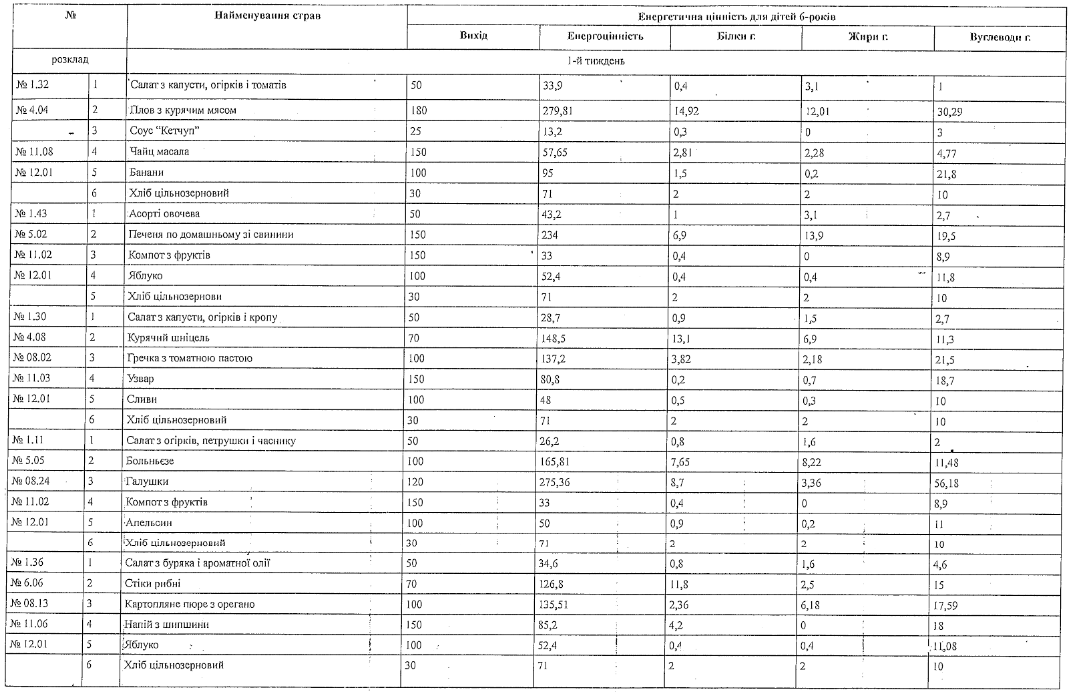 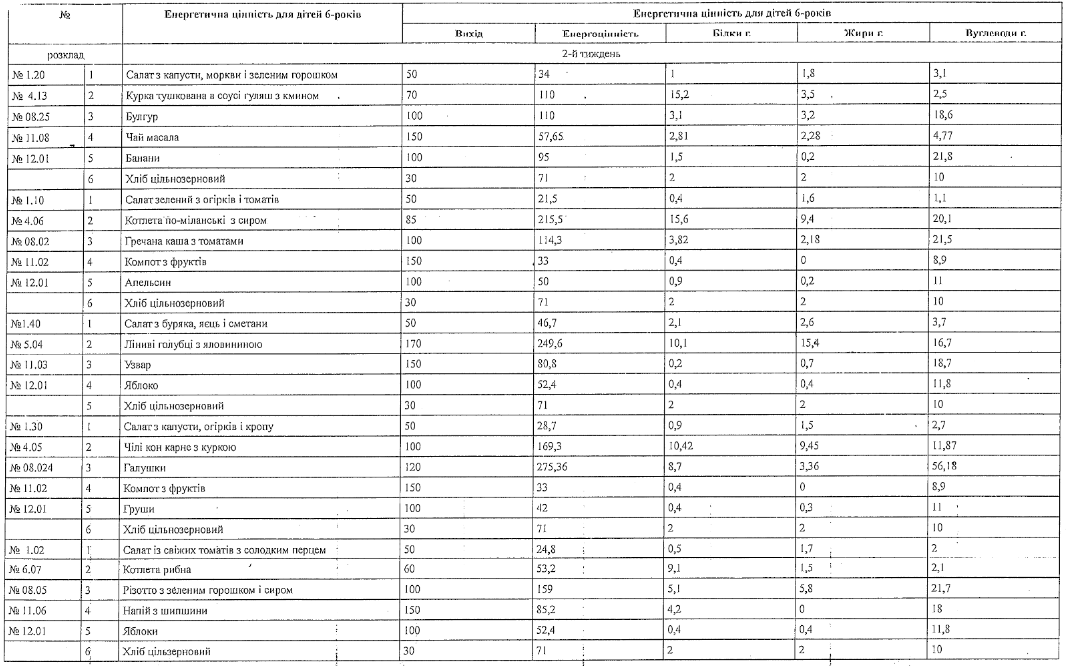 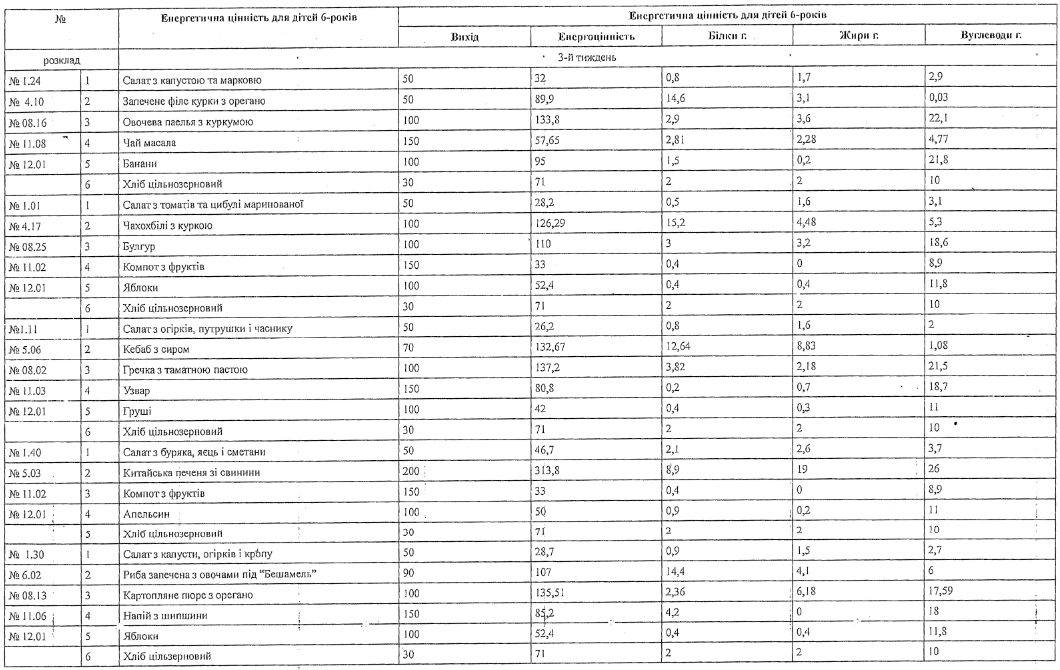 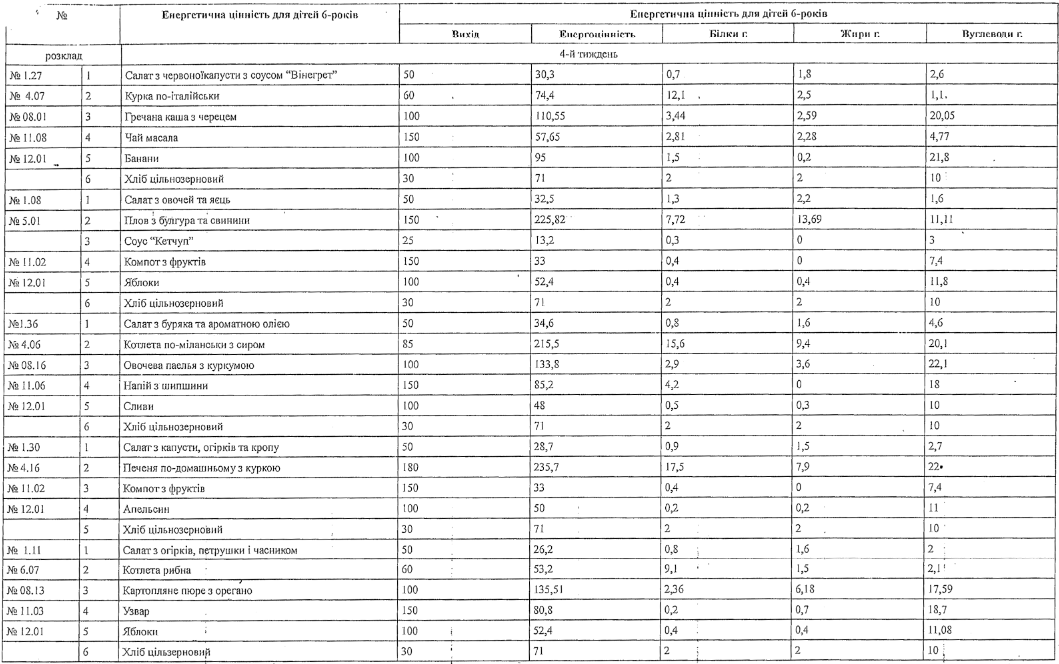 Додаток 4до Тендерної документаціїПРОЕКТ ДОГОВОРУДОГОВІР № ______ ___________       	        	                    	                                 «__» ____________202__ року________________________ в особі _________________________, що діє на підставі _______________ (далі – Замовник), з однієї сторони, та ____________________________________ в особі ___________________________, що діє на підставі ______________________________________ (далі – Виконавець), з іншої сторони, разом – Сторони уклали цей Договір (далі – Договір) про таке:І. ПРЕДМЕТ ДОГОВОРУ1.1. Виконавець зобов’язується надати Замовнику послуги, зазначені в пункті 1.2 цього Договору, а Замовник – прийняти та оплатити такі послуги за вартістю, на умовах та у порядку, встановленими цим Договором.1.2. Найменування послуг: Послуги з організації шкільного харчування; код 55320000-9: Послуги з організації харчування ДК 021:2015 «Єдиний закупівельний словник» (далі – послуги).1.3. Кількість/обсяг послуг, які надаються за цим Договором, зазначені у Специфікації (додаток №1 до цього Договору), що є невід’ємною частиною цього Договору.1.4. Послуги надаються відповідно до дислокації закладу освіти (додаток № 2 до цього Договору) та сформованих узгоджених заявок щодо кількості дітей на харчування.1.5. Обсяги закупівлі можуть бути зменшені залежно від реального фінансування видатків Замовника, зокрема з урахуванням фактичного обсягу видатків Замовника шляхом укладання додаткової угоди до цього Договору.1.6. Договірні зобов’язання Замовника виникають при наявності відповідних бюджетних асигнувань. ІІ. ЯКІСТЬ ПОСЛУГ2.1. Виконавець повинен надати Замовнику послуги, передбачені цим Договором, якість яких відповідає вимогам:-	постанові Кабінету Міністрів України від 24.03.2021 № 305 «Про затвердження норм та Порядку організації харчування у закладах освіти та дитячих закладах оздоровлення та відпочинку»;-	наказу Міністерства охорони здоров’я України від 20.02.2013 № 144 «Про затвердження Державних санітарних норм та правил»;-	закону України «Про основні принципи та вимоги до безпечності та якості харчових продуктів»;-	наказу Міністерства охорони здоров’я України від 23.07.2002 № 280 «Щодо організації проведення обов’язкових профілактичних медичних оглядів працівників окремих професій, виробництв і організацій, діяльність яких пов’язана з обслуговуванням населення і може призвести до поширення інфекційних хвороб»;-	наказу міністерства аграрної політики та продовольства України «Про затвердження Вимог щодо розробки, впровадження та застосування постійно діючих процедури, заснованих  на принципах Системи управління безпечністю харчових продуктів (НАССР)» від 01.10.2012 №590;-	закону України «Про державний контроль за дотриманням законодавства про харчові продукти, корми побічні продукти тваринного походження, здоров’я та благополуччя тварин»;-	Порядку надання послуг з харчування дітей у дошкільних, учнів у загальноосвітніх та професійно-технічних навчальних закладах, операцій з надання яких звільняються від обкладання податком на додану вартість, затверджений Постановою Кабінету Міністрів України №116 від 02 лютого 2011 року (зі змінами). 2.2. Виконавець зобов’язується щоденно проводити бракераж страв у відповідності з діючим законодавством України.2.3. Виконавець зобов’язується дотримуватися вимог законодавства щодо санітарно-епідеміологічного стану приміщень, де готуються страви, зберігаються продукти харчування (продовольча сировина) та здійснюється безпосереднє харчування дітей, а також вимог законодавства про проходження працівниками санітарного огляду.2.4. Виконавець зобов’язується проводити закупівлю продуктів харчування та продовольчої сировини, які будуть використовуватися у шкільній їдальні для приготування їжі, що відповідають вимогам законодавства щодо їх безпеки і якості (ГОСТ, ДСТУ, ТУ тощо) та мають документи, які підтверджують якість та походження продуктів харчування (декларація виробника, сертифікат якості товару, висновок санітарно-епідеміологічної експертизи тощо).2.5. Виконавець зобов’язується при обробленні сировини, виготовленні страв та виробів дотримуватись усіх технологічних процесів та санітарних норм згідно з нормативно-технологічною документацією. Виконавець при обробленні сировини, виготовленні страв та виробів повинен враховувати пропозиції та зауваження зі сторони адміністрації школи, дітей, батьківського комітету та інших учасників освітнього процесу щодо якості страв та їх асортименту.2.6. Виконавець зобов’язується під час надання послуг застосовувати заходи із захисту довкілля, передбачені законодавством України. ІІІ. ЦІНА ДОГОВОРУ3.1. Ціна Договору становить  _________ гривень без ПДВ (сума прописом).3.2. Будь-які розрахунки за цим Договором здійснюються у національній валюті України – гривні.3.3. Ціна цього Договору може бути зменшена за взаємною згодою Сторін.ІV. ПОРЯДОК ЗДІЙСНЕННЯ ОПЛАТИ4.1. Розрахунки здійснюються Замовником протягом 10 (десяти) робочих днів після підписання сторонами Акту приймання-передачі наданих послуг шляхом безготівкового перерахування коштів на розрахунковий рахунок Виконавця.4.2. У разі затримки у виділенні бюджетних асигнувань розрахунки за послуги здійснюються протягом 7 (семи) робочих днів з дати отримання Замовником бюджетних асигнувань на здійснення закупівлі.4.3. Будь-які штрафні та оперативно-господарські санкції у випадку, передбаченому пунктом 4.2 цього Договору до Замовника не застосовуються.V. НАДАННЯ ПОСЛУГ5.1. Строк надання послуг: ___________.5.2. Місце надання послуг: ___________.5.3. Вартість однієї послуги:__________. 5.4. Обсяг послуги на кожен день визначається представником Виконавця за погодженням із представником Замовника відповідно до кількості фактично присутніх у навчальному закладі дітей у цей день (кількість дітей, які фактично отримають харчування) шляхом подання Замовником заявок Виконавцю. Подання заявок здійснюється завчасно з відведенням достатнього строку для приготування їжі.5.5. Процес організації харчування складається з визначення форми його організації, відпрацьованого режиму, графіку харчування дітей та з дотриманням графіку завезення Виконавцем продуктів харчування і продовольчої сировини. Харчування учнів, завезення продуктів та інші процеси, пов’язані з організацією харчування, мають відбуватися тільки в робочі дні.5.6. Замовник визначає та узгоджує з Виконавцем форму організації послуги харчування.	5.7. Приготування страв здійснюється з продуктів Виконавця. Виконавець забезпечує суворе дотримання правил приймання продуктів, а також умов і строків зберігання і реалізації продуктів, що швидко псуються. Термін реалізації продуктів, на момент отримання їх Виконавцем має бути не менше 70% максимально допустимого для кожного окремого продукту.5.8. Режим харчування дітей, для яких надаються послуги за цим Договором, визначається керівником навчального закладу. Виконавець зобов’язаний надавати послуги з організації харчування дітей відповідно до встановленого у навчальному закладі режиму харчування для вікових категорій дітей та у відповідності до потреби організації дієтичного лікувального харчування.5.9. Замовник може проводити перевірку надання послуги за цим Договором в частині якості та обсягів як окремих продуктів, так і готової порції наданої послуги, для чого Замовником утворюється відповідна робоча група з числа працівників Замовника.5.9.1. За результатами перевірки складається Акт про проведення перевірки, який підписується представниками обох Сторін.5.9.2. Замовник з власної ініціативи має право проводити перевірки надання послуги за цим Договором.5.9.3. Виконавець зобов’язаний підписати Акт, передбачений п. 5.9.1 цього Договору. У випадку наявності заперечень чи інших зауважень Виконавець має право викласти свою окрему думку стосовно змісту Акту, про що зазначається в ньому, та зобов’язаний підписати його.5.9.4. Замовник може залучати до проведення перевірок представників органів місцевого самоврядування, громадськості, профспілок, батьківських комітетів, інших фахівців та зацікавлених осіб з власної ініціативи або на їх вимогу.VІ. ПРАВА ТА ОБОВ´ЯЗКИ СТОРІН6.1. Замовник зобов’язаний:6.1.1. Своєчасно та в повному обсязі сплачувати за надані послуги відповідно до умов цього Договору;6.1.2. Приймати надані послуги належної якості згідно з Актом приймання-передачі наданих послуг;6.1.3. Не розголошувати без згоди Виконавця інформацію, що є конфіденційною або становить комерційну таємницю, яка стала відома Замовнику під час виконання Договору;6.1.4. У разі зміни реквізитів повідомити Виконавця письмово протягом двох робочих днів з дати їх зміни;6.1.5. Сприяти представникам громадськості, профспілок, батьківських комітетів, іншим фахівцям та зацікавленим особам в здійсненні громадського контролю за наданням Виконавцем послуги належної якості.6.2. Замовник має право: 6.2.1. Достроково розірвати цей Договір в односторонньому порядку  у разі невиконання зобов’язань Виконавцем за цим Договором, письмово повідомивши його за 7 (сім) днів до бажаної дати розірвання Договору;6.2.2. Вимагати від Виконавця своєчасного та належного виконання умов цього Договору;6.2.3. Зменшувати обсяг закупівлі послуги та ціну цього Договору з урахуванням фактичного обсягу видатків;6.2.4. Повернути Виконавцю Акт приймання-передачі наданих послуг у разі неналежного його оформлення (відсутності печатки, підписів, наявність арифметичних помилок, недостовірної інформації тощо) та/або у разі надання послуг Виконавцем неналежної якості;6.2.5. Щоденно здійснювати контроль за якістю харчування;6.2.6. Проводити перевірки надання Виконавцем послуги з організації харчування дітей у частині якості та кількості надання послуги;6.2.7. Контролювати обсяги послуг, що надаються за цим Договором, у тому числі шляхом перевірки журналів обліку дітей, які харчуються;6.2.8. Щоденно здійснювати перевірку виходу харчового продукту і страви в цілому, дотримання натуральних норм харчування та наявності медичних книжок працівників Виконавця;6.2.9. У разі необхідності вимагати проведення лабораторних досліджень щодо якісних показників (характеристик) харчових продуктів (готової страви), їх відповідності вимогам Замовника за рахунок Виконавця;6.2.10. У разі встановлення Замовником або його уповноваженими представниками залишків готової страви/відходів більше ніж 50 % від загального обсягу наданої послуги на день вагового контролю, Замовник вважає, що послуга Виконавцем не надана та не підлягає оплаті;6.2.11. Вносити зміни до цього Договору у випадках, передбачених законодавством та цим Договором, за погодженням з Виконавцем;6.2.12. В односторонньому порядку розірвати цей Договір у разі наявності відповідного припису / рекомендацій контролюючого органу.6.3. Виконавець зобов’язаний:6.3.1. Забезпечити надання послуг у строки, встановлені цим Договором;6.3.2. Забезпечити надання послуг, якість яких відповідає умовам, встановленим розділом ІІ цього Договору;6.3.3. Під час надання послуг дотримуватись примірного чотиритижневого меню погодженого з директором навчального закладу;6.3.4. Дотримуватися норм харчування відповідно до вимог законодавства, яке регулює надання послуг громадського харчування;6.3.5. Мати в наявності (за необхідності пред’явити) документи, встановлені нормативно-правовими актами України, що засвідчують якість та безпеку, дату та місце виготовлення продуктів харчування, які закуповуються для харчування дітей;6.3.6. Спільно з Замовником щоденно оформляти акти реалізації страв;6.3.7. Забезпечити приміщення, де буде здійснюватися приготування їжі та/або безпосереднє харчування дітей, належним кухонним інвентарем у достатній кількості, миючими засобами тощо, а працівників – відповідним спецодягом відповідно до вимог законодавства;6.3.8. Мати спеціалізований персонал для забезпечення постачання якісної продукції харчування;6.3.9. Забезпечувати приготування їжі лише з безпечних і якісних продуктів харчування, продовольчої сировини у необхідній кількості, дотримуватись умов і термінів їх зберігання, технології виготовлення страв, правил особистої гігієни працівників харчоблоків, виконувати норми харчування;6.3.10. Організовувати доставку автотранспортом готової їжі, необхідних продуктів, вивіз тари та залишків їжі;6.3.11. Здійснювати контроль за своєчасним та належним проходженням персоналом Виконавця обов’язкових медичних та інших профілактичних оглядів відповідно до вимог законодавства;6.3.12. На момент початку дії договору за необхідності забезпечити укладання договору на щоденний вивіз продуктових відходів; 6.3.13. На момент початку дії договору забезпечити укладання договору, що передбачає проведення коштом Виконавця лабораторних досліджень щодо якісних показників (характеристик) харчових продуктів (готової страви);6.3.14.  У разі зміни реквізитів повідомити Замовника письмово протягом двох робочих днів з дати їх зміни.6.4. Виконавець має право:6.4.1. Своєчасно та в повному обсязі отримувати кошти за надані послуги;6.4.2. Достроково розірвати цей Договір в односторонньому порядку у разі невиконання зобов’язань Замовником за цим Договором, письмово повідомивши його за сорок днів до бажаної дати розірвання Договору.VIІ. ВІДПОВІДАЛЬНІСТЬ СТОРІН7.1. У разі невиконання або неналежного виконання умов цього Договору Сторони несуть відповідальність, передбачену законодавством та цим Договором.7.2. У разі порушення Виконавцем своїх зобов’язань за цим Договором Замовник може вимагати сплати наступних штрафних санкцій:7.2.1. За порушення умов цього Договору щодо якості послуги, які надаються за цим Договором, Замовник стягує з Виконавця штраф у розмірі двадцяти відсотків вартості неякісних послуг;7.2.2. За порушення умов цього Договору щодо обсягів послуги, які надаються за цим Договором, Замовник стягує з Виконавця штраф у розмірі двадцяти відсотків вартості не наданих у повному обсязі послуг;7.2.3. За порушення строків виконання зобов’язання з Виконавця стягується пеня у розмірі 0,1 відсотка вартості послуг, з яких допущено прострочення виконання за кожний день прострочення, а за прострочення понад тридцять днів додатково стягується штраф у розмірі семи відсотків вартості послуг.7.3. Факт порушення зобов’язання або невиконання умов договору фіксується у Акті про проведення перевірки і є підставою для застосування штрафних санкцій:7.3.1. Виконавець зобов’язаний сплатити Замовнику штрафні санкції у строки та у порядку, визначеному законодавством;7.3.2. До претензії про сплату штрафних санкцій обов’язково додається розрахунок штрафних санкцій, де вказується за яке саме порушення накладаються штрафні санкції їх розмір та загальна сума;7.3.3. Застосування штрафних санкцій не звільняє Виконавця від обов’язку виконання своїх зобов’язань за цим Договором.7.4. Виконавець несе матеріальну відповідальність за шкоду, заподіяну третім особам під час надання послуг за цим Договором, у тому числі пов’язану з наданням неякісних послуг та іншими негативними наслідками, які можуть настати в процесі виконання цього Договору.VIІІ. ОПЕРАТИВНО-ГОСПОДАРСЬКІ САНКЦІЇ8.1. Сторони прийшли до взаємної згоди щодо можливості застосування оперативно-господарських санкцій, зокрема, відмова від встановлення на майбутнє господарських відносин із стороною, яка порушує зобов’язання.8.2. Відмова від встановлення на майбутнє господарських відносин із Стороною, яка порушує зобов’язання, може застосовуватися Замовником до Виконавця за невиконання Виконавцем своїх зобов’язань перед Замовником в частині, що стосується:- розірвання аналогічного за своєю природою договору з Замовником у разі прострочення строку виконання зобов’язань;- розірвання аналогічного за своєю природою договору з Замовником у разі неналежного виконання зобов’язань.8.3. У разі порушення зобов’язань Виконавцем Замовник має право на односторонню відмову від виконання свого зобов’язання, із звільненням від відповідальності за таку відмову.8.4. У разі порушення Виконавцем умов щодо порядку строків та якості послуг, Замовник має право в будь-який час як протягом строку дії цього Договору, так і протягом одного року після спливу строку дії цього Договору, застосувати до Виконавця оперативно-господарську санкцію у формі відмови від встановлення на майбутнє господарських відносин, направивши Виконавцю повідомлення про застосування оперативно-господарських санкцій.8.5. Строк дії оперативно-господарської санкції визначає Замовник, але він не може перевищувати трьох років з моменту початку її застосування. Замовник повідомляє Виконавця про застосування до нього оперативно-господарської санкції та строк її дії шляхом направлення повідомлення у спосіб, передбачений пунктом 14.3 цього Договору.ІХ. ОБСТАВИНИ НЕПЕРЕБОРНОЇ СИЛИ9.1. Під обставинами непереборної сили у цьому Договорі розуміються випадки та непереборна сила, перелік яких визначений ст. 14¹ Закону України “Про торгово-промислові палати в Україні”.9.2. Сторони звільняються від відповідальності за невиконання, або неналежне виконання зобов’язань за цим Договором, у разі виникнення обставин непереборної сили, які не існували під час укладання цього Договору та виникли поза волею Сторін.9.3. Сторона, що не може виконувати зобов’язання за цим Договором унаслідок дії обставин непереборної сили, повинна не пізніше ніж протягом двох днів з моменту отримання документів, що підтверджують форс-мажор, повідомити про це іншу Сторону у письмовій формі шляхом надсилання листа.9.4. Доказом виникнення обставин непереборної сили та строку їх дії є відповідне підтвердження (свідоцтво, видане Торгово-промисловою палатою, є достатнім підтвердженням наявності і тривалості дії непереборної сили).9.5. У разі, коли строк дії обставин непереборної сили продовжується більше ніж 20 календарних днів, кожна зі Сторін в установленому порядку має право розірвати цей Договір.Х. АНТИКОРУПЦІЙНЕ ЗАСТЕРЕЖЕННЯ10.1. Сторони зобов’язуються забезпечити повну відповідальність свого персоналу вимогам антикорупційного законодавства України.10.2. Сторони погоджуються не здійснювати, прямо чи опосередковано, жодних грошових виплат, передачі майна, надання переваг, пільг, послуг, нематеріальних активів, будь якої іншої вигоди нематеріального чи грошового характеру без законних на те підстав з метою чинити вплив на рішення іншої Сторони чи її службових осіб з тим щоб отримати будь-яку вигоду або перевагу.10.3. Кожна із Сторін цього Договору відмовляється від стимулювання будь-яким чином працівників іншої Сторони, в тому числі шляхом надання грошових сум, подарунків, безоплатного виконання на їх адресу робіт (послуг) та іншими, не пойменованими у цьому пункті особами, що ставить працівника в певну залежність і спрямованого на забезпечення виконання цим працівником будь-яких дій на користь стимулюючої його Сторони.10.4. Сторони підтверджують, що їх працівники не використовують надані їм службові повноваження чи пов’язані з ними можливості з метою одержання неправомірної вигоди або прийняття такої вигоди чи прийняття обіцянки/пропозиції такої вигоди для себе чи інших осіб, в тому числі щоб схилити цю особу до протиправного використання наданих їй службових повноважень чи пов’язаних з ними можливостями.10.5. Сторони підтверджують, що їх працівники ознайомлені про кримінальну, адміністративну, цивільно-правову та дисциплінарну відповідальність за порушення антикорупційного законодавства. XІ. ПОРЯДОК ВИРІШЕННЯ СПОРІВ11.1. У випадку виникнення спорів або розбіжностей Сторони зобов’язуються вирішувати їх шляхом взаємних переговорів та консультацій.11.2. У разі недосягнення Сторонами згоди спори (розбіжності) вирішуються у судовому порядку.XІІ. СТРОК ДІЇ ДОГОВОРУ12.1. Цей Договір набирає чинності з дати його укладення Сторонами і діє до 31 грудня 2024 року, а в частині проведення розрахунків - до повного виконання Сторонами своїх зобов’язань за цим Договором.12.2. Дія цього Договору може продовжуватися на строк, достатній для проведення процедури закупівлі на початку наступного року в обсязі, що не перевищує 20 відсотків суми, визначеної в цьому Договорі, якщо видатки на досягнення цієї цілі затверджено в установленому порядку.ХІІІ. ПОРЯДОК ЗМІНИ УМОВ ДОГОВОРУ 13.1. Істотними умовами цього Договору відповідно до статті 180 Господарського кодексу України вважаються: предмет, ціна та строк дії цього Договору. Інші умови цього Договору істотними не являються і можуть змінюватися відповідно до вимог Цивільного та Господарського кодексів України. 13.2. Якщо протягом строку дії цього Договору Сторони змінять свою назву, місцезнаходження, реквізити, вони повинні протягом двох робочих днів з моменту виникнення таких змін письмово повідомляти про це другу Сторону.13.3. Пропозиції щодо внесення змін до цього Договору може робити кожна із Сторін цього Договору.13.4. Пропозиція Сторони щодо внесення змін до цього Договору має містити обґрунтування необхідності внесення таких змін до цього Договору. Обмін інформацією щодо внесення змін до цього Договору здійснюється у письмовій формі шляхом взаємного листування.13.5. Цей Договір може бути достроково розірваний за згодою Сторін та в інших випадках, передбачених законодавством України.13.6. Додаткові угоди та додатки до цього Договору є його невід’ємними частинами і мають юридичну силу у разі, якщо вони викладені у письмовій формі, підписані Сторонами та скріплені їх печатками.13.7. Істотні умови Договору не можуть змінюватися після його підписання до виконання зобов’язань сторонами в повному обсязі, крім випадків (сторони використовують для зміни істотних умов договору лише ті підстави цього пункту, які стосуються предмета цього Договору):1) зменшення обсягів закупівлі, зокрема з урахуванням фактичного обсягу видатків замовника;2) погодження зміни ціни за одиницю товару в договорі про закупівлю у разі коливання ціни такого товару на ринку, що відбулося з моменту укладення договору про закупівлю або останнього внесення змін до договору про закупівлю в частині зміни ціни за одиницю товару. Зміна ціни за одиницю товару здійснюється пропорційно коливанню ціни такого товару на ринку (відсоток збільшення ціни за одиницю товару не може перевищувати відсоток коливання (збільшення) ціни такого товару на ринку) за умови документального підтвердження такого коливання та не повинна призвести до збільшення суми, визначеної в договорі про закупівлю на момент його укладення;3) покращення якості предмета закупівлі за умови, що таке покращення не призведе до збільшення суми, визначеної в договорі про закупівлю;4) продовження строку дії договору про закупівлю та/або строку виконання зобов’язань щодо передачі товару, виконання робіт, надання послуг у разі виникнення документально підтверджених об’єктивних обставин, що спричинили таке продовження, у тому числі обставин непереборної сили, затримки фінансування витрат замовника, за умови, що такі зміни не призведуть до збільшення суми, визначеної в договорі про закупівлю;5) погодження зміни ціни в договорі про закупівлю в бік зменшення (без зміни кількості (обсягу) та якості товарів, робіт і послуг);6) зміни ціни в договорі про закупівлю у зв’язку з зміною ставок податків і зборів та/або зміною умов щодо надання пільг з оподаткування - пропорційно до зміни таких ставок та/або пільг з оподаткування, а також у зв’язку з зміною системи оподаткування пропорційно до зміни податкового навантаження внаслідок зміни системи оподаткування;7) зміни встановленого згідно із законодавством органами державної статистики індексу споживчих цін, зміни курсу іноземної валюти, зміни біржових котирувань або показників Platts, ARGUS, регульованих цін (тарифів), нормативів, середньозважених цін на електроенергію на ринку “на добу наперед”, що застосовуються в договорі про закупівлю, у разі встановлення в договорі про закупівлю порядку зміни ціни;8) зміни умов у зв’язку із застосуванням положень частини шостої статті 41 Закону України «Про публічні закупівлі».ХІV. ПРИКІНЦЕВІ ПОЛОЖЕННЯ14.1. Усі правовідносини, що виникають з цього Договору або пов’язані з ним, у тому числі пов'язані з дійсністю, укладенням, виконанням, зміною та припиненням цього Договору, тлумаченням його умов, визначенням наслідків недійсності або порушення цього Договору, регламентуються цим Договором та відповідними нормами законодавства, а також застосовними до таких правовідносин звичаями ділового обороту на підставі принципів добросовісності, розумності та справедливості.14.2. Відступлення права вимоги та (або) переведення боргу за цим Договором однією із Сторін до третіх осіб не допускається.14.3. Будь-яке повідомлення, що надсилається Сторонами згідно з цим Договором повинно подаватися у письмовій формі, із дотриманням відповідних процедур підтвердження отримання такого повідомлення при доставці особисто, поштою на адресу відповідної Сторони.14.4. Цей Договір складений при повному розумінні Сторонами його умов та термінології українською мовою у двох автентичних примірниках, які мають однакову юридичну силу, по одному для кожної із Сторін.XV. ДОДАТКИ ДО ДОГОВОРУ15.1. Невід’ємною частиною цього Договору є: 1) додаток №1*;2) додаток № 2*.*формуються та заповнюються на етапі підписання договору. Додаток 5до Тендерної документаціїЛист-згодаВідповідно до Закону України «Про захист персональних даних» Я__________________________ (прізвище, ім’я, по-батькові посадової особи або представника Учасника, який підписав пропозицію) даю згоду на обробку, використання, поширення та доступ до персональних даних, які передбачено Законом України «Про публічні закупівлі», а також згідно з нормами чинного законодавства, моїх персональних даних (у т.ч. паспортні дані, ідентифікаційний код, електронні ідентифікаційні дані: номери телефонів, електронні адреси або інша необхідна інформація, передбачена законодавством), відомостей, які надаю про себе для забезпечення участі у процедурі торгів, цивільно-правових та господарських відносин. _______________________          ________________    	____________________          Дата                         			Підпис          	  Прізвище та ініціалиДодаток 6до Тендерної документаціїВідомості про виконання аналогічного(их) договору(ів) щодо предмету закупівлі Посада,								 П.І.Б. уповноваженої особи					    ПідписМ.П. Додаток 7 до Тендерної документаціїДовідка про залучення субпідрядних організацій/співвиконавців до виконання робіт* учасник повинен надати у складі своєї тендерної пропозиції копію ліцензії субпідрядної організації (якщо вид робіт, виконання якого передбачається надати субпідрядній організації, потребує наявності ліцензії)Датовано: «____» ________________ 20__ року _________ ______________________________________________________ [Підпис] [П.І.Б., посада уповноваженої особи Учасника або П.І.Б. Учасника-фізичної особи]М.П. (у разі наявності печатки)Примітка. Якщо учасник не планує залучати до виконання робіт субпідрядні організації, учасник у складі тендерної пропозиції повинен надати лист у довільній формі в якому потрібно зазначити: субпідрядні організації залучатися не будуть.ЗАТВЕРДЖЕНОРішенням уповноваженої особипротокол від 20 грудня 2023 р.______________ І.А. Грішком.п.№Розділ 1. Загальні положенняРозділ 1. Загальні положення1231Терміни, які вживаються в тендерній документаціїТерміни, які використовуються в цій документації, вживаються у значенні, наведеному в Законі України «Про публічні закупівлі» (далі - Закон), постанові Кабінету Міністрів України «Про затвердження особливостей здійснення публічних закупівель товарів, робіт і послуг для замовників, передбачених Законом України “Про публічні закупівлі”, на період дії правового режиму воєнного стану в Україні та протягом 90 днів з дня його припинення або скасування» від 12 жовтня 2022 р. № 1178 (далі - Особливості) та чинного законодавства України. 2Інформація про замовника торгів2.1повне найменуванняБЕРЕГІВСЬКИЙ ЛІЦЕЙ ІМЕНІ Ф.ПОТУШНЯКА БЕРЕГІВСЬКОЇ МІСЬКОЇ РАДИ ЗАКАРПАТСЬКОЇ ОБЛАСТІКод за ЄДРПОУ  - 262124902.2місцезнаходження90202, Україна, Закарпатська обл., місто Берегове(пн), вулиця Стефаника, будинок 222.3прізвище, ім’я та по батькові, посада та електронна адреса однієї чи кількох посадових осіб замовника, уповноважених здійснювати зв’язок з учасникамиГрішко Інна, головний бухгалтер, 90202, Україна, Закарпатська обл., місто Берегове(пн), вулиця Стефаника, будинок 22 тел.: 0667118709 е-mail: o261070@gmail.com 3Процедура закупівліВідкриті торги.4Інформація про предмет закупівлі4.1назва предмета закупівліПослуги з організації шкільного харчування; код 55320000-9: Послуги з організації харчування ДК 021:2015 «Єдиний закупівельний словник».4.2опис окремої частини або частин предмета закупівлі (лота), щодо яких можуть бути подані тендерні пропозиції.Закупівля здійснюється щодо предмету закупівлі в цілому.4.3кількість товару та місце його поставкиІнформація про місце, кількість та обсяги надання послуг вказано в Додатку 3 до Тендерної документації.4.4строки поставки товарів, виконання робіт, надання послугЗ моменту підписання договору по 31.12.2024 включно.5Недискримінація учасників Учасники (резиденти та нерезиденти) всіх форм власності та організаційно-правових форм беруть участь у процедурах закупівель на рівних умовах.6Валюта, у якій повинна бути зазначена ціна тендерної пропозиції Валютою тендерної пропозиції є гривня. 7Мова (мови), якою  (якими) повинні бути  складені тендерні пропозиціїМова тендерної пропозиції – українська.Стандартні характеристики, вимоги, умовні позначення у вигляді скорочень та термінологія, пов’язана з товарами, роботами чи послугами, що закуповуються, передбачені існуючими міжнародними або національними стандартами, нормами та правилами, викладаються мовою їх загально прийнятого застосування.Уся інформація розміщується в електронній системі закупівель українською мовою, крім тих випадків коли використання букв та символів української мови призводить до їх спотворення (зокрема, але не виключно адреси мережі "інтернет", адреси електронної пошти, торговельної марки (знаку для товарів та послуг), загальноприйняті міжнародні терміни). Тендерна пропозиція та усі документи, які передбачені вимогами тендерної документації та додатками до неї складаються українською мовою. Документи або копії документів (які передбачені вимогами тендерної документації та додатками до неї), які надаються Учасником у складі тендерної пропозиції, викладені іншими мовами, повинні надаватися разом з їх перекладом на українську мову. Виключення:1. Замовник не зобов’язаний розглядати документи, які не передбачені вимогами тендерної документації та додатками до неї та які учасник додатково надає на власний розсуд, в тому числі якщо такі документи надані іноземною мовою без перекладу. 2. У випадку надання учасником на підтвердження однієї вимоги кількох документів, викладених різними мовами та за умови, що хоча б один з наданих документів відповідає встановленій вимогі, в тому числі щодо мови, замовник не розглядає інший(і) документ(и), що учасник надав додатково на підтвердження цієї вимоги, навіть якщо інший документ наданий іноземною мовою без перекладу).8Розмір мінімального кроку пониження ціни під час електронного аукціону 0,5 %Розділ 2. Порядок унесення змін та надання роз’яснень до тендерної документаціїРозділ 2. Порядок унесення змін та надання роз’яснень до тендерної документаціїРозділ 2. Порядок унесення змін та надання роз’яснень до тендерної документації1Процедура надання роз’яснень щодо тендерної документаціїФізична/юридична особа має право не пізніше ніж за три дні до закінчення строку подання тендерної пропозиції звернутися через електронну систему закупівель до замовника за роз’ясненнями щодо тендерної документації та/або звернутися до замовника з вимогою щодо усунення порушення під час проведення тендеру. Усі звернення за роз’ясненнями та звернення щодо усунення порушення автоматично оприлюднюються в електронній системі закупівель без ідентифікації особи, яка звернулася до замовника. Замовник повинен протягом трьох днів з дати їх оприлюднення надати роз’яснення на звернення та оприлюднити його в електронній системі закупівель. У разі несвоєчасного надання замовником роз’яснень щодо змісту тендерної документації електронна система закупівель автоматично призупиняє перебіг тендеру.Для поновлення перебігу тендеру замовник повинен розмістити роз’яснення щодо змісту тендерної документації в електронній системі закупівель з одночасним продовженням строку подання тендерних пропозицій не менш як на чотири дні.2Внесення змін до тендерної документаціїЗамовник має право з власної ініціативи або у разі усунення порушень законодавства у сфері публічних закупівель, викладених у висновку органу державного фінансового контролю відповідно до статті 8 цього Закону, або за результатами звернень, або на підставі рішення органу оскарження внести зміни до тендерної документації. У разі внесення змін до тендерної документації строк для подання тендерних пропозицій продовжується замовником в електронній системі закупівель, а саме в оголошенні про проведення відкритих торгів, таким чином, щоб з моменту внесення змін до тендерної документації до закінчення кінцевого строку подання тендерних пропозицій залишалося не менше чотирьох днів.Зміни, що вносяться замовником до тендерної документації, розміщуються та відображаються в електронній системі закупівель у вигляді нової редакції тендерної документації додатково до початкової редакції тендерної документації. Замовник разом із змінами до тендерної документації в окремому документі оприлюднює перелік змін, що вносяться.Розділ 3. Інструкція з підготовки тендерної пропозиціїРозділ 3. Інструкція з підготовки тендерної пропозиціїРозділ 3. Інструкція з підготовки тендерної пропозиції1Зміст і спосіб подання тендерної пропозиціїТендерна пропозиція подається в електронній формі через електронну систему закупівель шляхом заповнення електронних форм з окремими полями, у яких зазначається інформація про ціну пропозиції, інші критерії оцінки (у разі їх встановлення замовником), інформація від учасника процедури закупівлі про його відповідність кваліфікаційним (кваліфікаційному) критеріям (у разі їх (його) встановлення), наявність/відсутність підстав, установлених у пункті 47 Особливостей і в тендерній документації, та шляхом завантаження необхідних документів через електронну систему закупівель, що підтверджують відповідність вимогам, визначеним замовником:1) підтвердження відповідності учасника кваліфікацій-ним (кваліфікаційному) критеріям – згідно Додатку 1 до цієї тендерної документації;2) підтвердження відсутності підстав, установлених у пункті 47 Особливостей – згідно Додатку 2 до цієї тендерної документації;3) у разі якщо тендерна пропозиція подається об’єднанням учасників, до неї обов’язково включається документ про створення такого об’єднання;4) документи у відповідності з вимогами Додатку 3 до тендерної документації;5) копію або оригінал документу, який підтверджує статус та повноваження особи учасника на підписання документів тендерної пропозиції та договору за результатами торгів:- для учасників-юридичних осіб - у разі підписання керівником організації-учасника - протокол зборів засновників про призначення директора, президента, голови правління, наказ про призначення керівника тощо або виписка (витяг) із зазначених документів ;- для учасників-юридичних осіб - у разі підписання іншою особою - доручення (довіреність) керівника учасника та документальне підтвердження статусу та повноважень особи, яка видала доручення (довіреність), щодо видачі доручення (довіреності)) (протокол зборів засновників про призначення директора, президента, голови правління, наказ про призначення керівника тощо або виписка (витяг) із зазначених документів);- для учасників-юридичних осіб - копію статуту / положення  зі змінами та доповненнями з відміткою державного реєстратора (у випадку відсутності відмітки державного реєстратора на статуті, учасник додатково у складі тендерної пропозиції повинен надати довідку або опис, де зазначено код доступу, за яким існує можливість перевірити достовірність наданого статуту або переглянути електронну версію документу або інший установчий документ зі змінами (у випадку законодавчо обумовленої відсутності статуту)). У разі, якщо Учасник здійснює господарську діяльність на підставі модельного статуту, надається копія відповідного рішення загальних зборів учасників;- довідка у довільній формі про відсутність/наявність статутних обмежень* щодо права уповноваженої особи Учасника на підписання договору на суму наданої тендерної пропозиції (для учасників-юридичних осіб);*При наявності обмежень у Статуті / положенні органів управління учасника (господарського товариства) на укладання договорів, відповідно до Господарського кодексу України, обов’язково надається рішення загальних зборів учасників (засновників) товариства, яке дає право підписання договору на суму наданої пропозиції.- довідка у довільній формі про відсутність/наявність обмежень щодо права уповноваженої особи Учасника на підписання договору на суму наданої тендерної пропозиції у разі підписання документів тендерної пропозиції та договору про закупівлю уповноваженою особою учасника за довіреністю (дорученням) (для учасників-фізичних осіб, у т.ч. фізичних осіб-підприємців). При наявності обмежень щодо права уповноваженої особи Учасника на підписання договору на суму наданої тендерної пропозиції у складі тендерної пропозиції учасник повинен надати документальне підтвердження права уповноваженої особи Учасника на підписання договору на суму наданої тендерної пропозиції;- для учасників-фізичних осіб, у т.ч. фізичних осіб-підприємців, - у разі підписання документів тендерної пропозиції та договору про закупівлю уповноваженою особою учасника, у складі тендерної пропозиції надається доручення (довіреність) учасника;6) довідка(и) датована не раніше тридцяти денної давнини по відношенню до дати кінцевого строку подання тендерних пропозицій, видана(і) банківською/ими установою/ами. У наданій / у всіх наданих банківською/ми установою/вами довідці/ках вказуються дані про наявність поточного/их рахунку/ів та про відсутність простроченої заборгованості по сплаті за кредитами/ відсутності кредитів;Учасник торгів – нерезидент у складі пропозиції повинен надати:- довідку банку про фінансову спроможність учасника торгів – нерезидента;- довідку, що підтверджує задовільний фінансовий стан учасника торгів – нерезидента, виданої уповноваженим органом реєстрації в країні нерезидента.7) лист-згоду відповідно до вимог Додатку 5 до тендерної документації;8) гарантійний лист щодо відсутності заборони здійснювати закупівлі в учасника у випадках, передбачених абзацом другим пункту 2 постанови КМУ № 1178 від 12.10.2022, а у разі передачі активів Національному агентству з питань виявлення, розшуку та управління активами, одержаними від корупційних та інших злочинів – учасник додатково надає пояснення про передачу активів з підтверджуючим/и документом/ами;9) гарантійний лист* за формою: «___________________ (найменування учасника) (далі – Учасник) підтверджує, що Учасник (за наявності в Учасника, також і засновник(и) Учасника (член(и)/акціонер(и)), кінцевий(і) бенефеціар(и) Учасника), предмет закупівлі, запропонований на участь у закупівлі, не перебувають під дією спеціальних економічних та інших обмежувальних заходів чи спеціальних санкцій за порушення законодавства про зовнішньоекономічну діяльність, а також будь-яких інших обставин та заходів нормативного, адміністративного чи іншого характеру, що перешкоджають укладенню та/або виконанню договору про закупівлю, передбачених, зокрема, але не виключно, Законом України «Про санкції», Законом України «Про запобігання та протидію легалізації (відмиванню) доходів, одержаних злочинним шляхом, фінансуванню тероризму та фінансуванню розповсюдження зброї масового знищення».; * у разі залучення учасником для виконання робіт чи надання послуг субпідрядника/субвиконавця – учасником додатково надається гарантійний лист/и щодо кожного субпідрядника/субвиконавця. 10) інші документи та матеріали, які повинні бути оформлені та подані учасниками згідно з вимогами цієї тендерної документації.Для правильного оформлення тендерної пропозиції учасник вивчає всі інструкції, форми, терміни та специфікації, наведені у тендерній документації. Неспроможність подати всю інформацію, що потребує тендерна документація, або подання пропозиції, яка не відповідає встановленим вимогам, буде віднесена на ризик учасника та спричинить за собою відхилення тендерної пропозиції.Рекомендується документи у складі пропозиції  Учасника надавати у тій послідовності, в якій вони наведені у тендерній документації замовника, а також надавати окремим файлом кожний документ, що іменується відповідно змісту документа.Переможець у строк, що не перевищує чотири дні з дати оприлюднення в електронній системі закупівель повідомлення про намір укласти договір про закупівлю, подає документи, встановлені в Додатку 2 шляхом оприлюднення їх в  електронній системі закупівель.У випадку ненадання переможцем документів згідно з Додатком 2 (для переможця) або надання їх з порушенням строку або вимог, передбачених тендерною документацією, або у випадку якщо щодо переможця наявні підстави для відмови передбачені п. 47 Особливостей, Переможець вважається таким, що не надав у спосіб, зазначений в тендерній документації, документи, що підтверджують відсутність підстав, установлених п. 47 Особливостей.Опис та приклади формальних несуттєвих помилок.Згідно з наказом Мінекономіки від 15.04.2020 № 710 «Про затвердження Переліку формальних помилок» та на виконання пункту 19 частини 2 статті 22 Закону в тендерній документації наведено опис та приклади формальних (несуттєвих) помилок, допущення яких учасниками не призведе до відхилення їх тендерних пропозицій у наступній редакції:«Формальними (несуттєвими) вважаються помилки, що пов’язані з оформленням тендерної пропозиції та не впливають на зміст тендерної пропозиції, а саме - технічні помилки та описки. Опис формальних помилок:1.	Інформація / документ, подана учасником процедури закупівлі у складі тендерної пропозиції, містить помилку (помилки) у частині:-	уживання великої літери;-	уживання розділових знаків та відмінювання слів у реченні;-	використання слова або мовного звороту, запозичених з іншої мови;-	зазначення унікального номера оголошення про проведення конкурентної процедури закупівлі, присвоєного електронною системою закупівель та/або унікального номера повідомлення про намір укласти договір про закупівлю - помилка в цифрах;-	застосування правил переносу частини слова з рядка в рядок;-	написання слів разом та/або окремо, та/або через дефіс;-	нумерації сторінок/аркушів (у тому числі кілька сторінок/аркушів мають однаковий номер, пропущені номери окремих сторінок/аркушів, немає нумерації сторінок/аркушів, нумерація сторінок/аркушів не відповідає переліку, зазначеному в документі).2.	Помилка, зроблена учасником процедури закупівлі під час оформлення тексту документа / унесення інформації в окремі поля електронної форми тендерної пропозиції (у тому числі комп'ютерна коректура, заміна літери (літер) та / або цифри (цифр), переставлення літер (цифр) місцями, пропуск літер (цифр), повторення слів, немає пропуску між словами, заокруглення числа), що не впливає на ціну тендерної пропозиції учасника процедури закупівлі та не призводить до її спотворення та / або не стосується характеристики предмета закупівлі, кваліфікаційних критеріїв до учасника процедури закупівлі.3.	Невірна назва документа (документів), що подається учасником процедури закупівлі у складі тендерної пропозиції, зміст якого відповідає вимогам, визначеним замовником у тендерній документації.4.	Окрема сторінка (сторінки) копії документа (документів) не завірена підписом та / або печаткою учасника процедури закупівлі (у разі її використання).5.	У складі тендерної пропозиції немає документа (документів), на який посилається учасник процедури закупівлі у своїй тендерній пропозиції, при цьому замовником не вимагається подання такого документа в тендерній документації.6.	Подання документа (документів) учасником процедури закупівлі у складі тендерної пропозиції, що не містить власноручного підпису уповноваженої особи учасника процедури закупівлі, якщо на цей документ (документи) накладено її кваліфікований електронний підпис.7.	Подання документа (документів) учасником процедури закупівлі у складі тендерної пропозиції, що складений у довільній формі та не містить вихідного номера.8.	Подання документа учасником процедури закупівлі у складі тендерної пропозиції, що є сканованою копією оригіналу документа/електронного документа.9.	Подання документа учасником процедури закупівлі у складі тендерної пропозиції, який засвідчений підписом уповноваженої особи учасника процедури закупівлі та додатково містить підпис (візу) особи, повноваження якої учасником процедури закупівлі не підтверджені (наприклад, переклад документа завізований перекладачем тощо).10.	Подання документа (документів) учасником процедури закупівлі у складі тендерної пропозиції, що містить (містять) застарілу інформацію про назву вулиці, міста, найменування юридичної особи тощо, у зв'язку з тим, що такі назва, найменування були змінені відповідно до законодавства після того, як відповідний документ (документи) був (були) поданий (подані).11.	Подання документа (документів) учасником процедури закупівлі у складі тендерної пропозиції, в якому позиція цифри (цифр) у сумі є некоректною, при цьому сума, що зазначена прописом, є правильною.12.	Подання документа (документів) учасником процедури закупівлі у складі тендерної пропозиції в форматі, що відрізняється від формату, який вимагається замовником у тендерній документації, при цьому такий формат документа забезпечує можливість його перегляду.Приклади формальних помилок:- «Інформація в довільній формі» замість «Інформація»,  «Лист-пояснення» замість «Лист», «довідка» замість «гарантійний лист», «інформація» замість «довідка»; -  «м. київ» замість «м. Київ»;- «поряд -ок» замість «поря – док»;- «ненадається» замість «не надається»»;- «______№______» замість «14.08.2022 №321/13/14-01»- учасник розмістив (завантажив) документ у форматі «JPG» замість  документа у форматі «pdf» (PortableDocumentFormat)»;- тощо. Документи, що не передбачені законодавством для учасників - юридичних, фізичних осіб, у тому числі фізичних осіб - підприємців, не подаються ними у складі тендерної пропозиції. Відсутність документів, що не передбачені законодавством для учасників - юридичних, фізичних осіб, у тому числі фізичних осіб - підприємців, у складі тендерної пропозиції, не може бути підставою для її відхилення замовником.Відповідно до частини третьої статті 12 Закону під час використання електронної системи закупівель з метою подання тендерних пропозицій та їх оцінки документи та дані створюються та подаються з урахуванням вимог законів України «Про електронні документи та електронний документообіг» та «Про електронні довірчі послуги». Учасники процедури закупівлі подають тендерні пропозиції у формі електронного документа чи скан-копій через електронну систему закупівель. Тендерна пропозиція учасника має відповідати ряду вимог: 1) документи мають бути чіткими та розбірливими для читання;2) тендерна пропозиція учасника повинна бути підписана  електронним підписом (ЕП);3) якщо тендерна пропозиція містить і скановані, і електронні документи, потрібно накласти ЕП на тендерну пропозицію в цілому та на кожен електронний документ окремо.Винятки:1) якщо електронні документи тендерної пропозиції видано іншою організацією і на них уже накладено ЕП цієї організації, учаснику не потрібно накладати на нього свій ЕП.Зверніть увагу: документи тендерної пропозиції, які надані не у формі електронного документа (без ЕП на документі), повинні містити підпис уповноваженої особи (із зазначенням прізвища, ініціалів та посади особи), а також відбитки печатки (у разі використання) на кожній сторінці такого документа. Замовник не вимагає від учасників засвідчувати документи (матеріали та інформацію), що подаються у складі тендерної пропозиції, печаткою та підписом уповноваженої особи, якщо такі документи (матеріали та інформація) надані у формі електронного документа через електронну систему закупівель із накладанням ЕП. Замовник перевіряє ЕП учасника на сайті центрального засвідчувального органу https://czo.gov.ua. Під час перевірки ЕП повинні відображатися: прізвище та ініціали особи, уповноваженої на підписання тендерної пропозиції (власника ключа). У випадку відсутності даної інформації або у випадку не накладення учасником ЕП відповідно до умов тендерної документації, учасник вважається таким, що не відповідає встановленим абзацом першим частини третьої статті 22 Закону вимогам до учасника відповідно до законодавства.Всі документи тендерної пропозиції  подаються в електронному вигляді через електронну систему закупівель (шляхом завантаження сканованих документів або електронних документів в електронну систему закупівель). Кожен учасник має право подати тільки одну тендерну пропозицію.У випадку подання учасником більше однієї тендерної пропозиції, учасник вважається таким, що не відповідає встановленим абзацом першим частини третьої статті 22 Закону України «Про публічні закупівлі» вимогам до учасника відповідно до законодавства.2Забезпечення тендерної пропозиціїТендерна пропозиція обов'язково супроводжується документом, що підтверджує надання учасником забезпечення тендерної пропозиції.Вид забезпечення тендерної пропозиції: електронна банківська гарантія. Банківська гарантія оформлюється в банку, який має ліцензію Національного банку України.Банківська гарантія повинна бути оформлена в електронному вигляді на бланку банку-гаранта та підписана керівником банку гаранта або уповноваженою посадовою особою (повноваження уповноваженої посадової особи підтверджуються наданими довіреністю/статутом/витягом з статуту) з накладанням електронного підпису (ЕП). При цьому зазначений у тексті банківської гарантії підписант має співпадати з підписантом, який наклав ЕП.Банківська гарантія подається учасником у складі тендерної пропозиції через електронну систему закупівель.Розмір забезпечення тендерної пропозиції: 24 000,00 грн (двадцять чотири тисячі гривень 00 коп.).Строк дії забезпечення тендерної пропозиції повинен бути не меншим 90 (дев’яносто) днів із дати кінцевого строку подання тендерних пропозицій.В разі продовження строку дії тендерної пропозиції, строк дії забезпечення тендерної пропозиції повинен бути продовжений учасником на відповідний строк.3Умови повернення чи неповернення забезпечення тендерної пропозиціїЗабезпечення тендерної пропозиції повертається учаснику у разі:1)	закінчення строку дії тендерної пропозиції та забезпечення тендерної пропозиції, зазначеного в тендерній документації;2)	укладення договору про закупівлю з учасником, який став переможцем процедури закупівлі;3)	відкликання тендерної пропозиції до закінчення строку її подання;4)	закінчення тендеру в разі неукладення договору про закупівлю з жодним з учасників, які подали тендерні пропозиції.Забезпечення тендерної пропозиції не повертається у разі:1)	відкликання тендерної пропозиції учасником після закінчення строку її подання, але до того, як сплив строк, протягом якого тендерні пропозиції вважаються дійсними;2)	непідписання договору про закупівлю учасником, який став переможцем тендеру;3)	ненадання переможцем процедури закупівлі у строк, визначений постановою КМУ №1178 від 12.10.2022, документів, що підтверджують відсутність підстав, установлених пунктом 47 постанови КМУ №1178;4)	ненадання переможцем процедури закупівлі забезпечення виконання договору про закупівлю після отримання повідомлення про намір укласти договір про закупівлю, якщо надання такого забезпечення передбачено тендерною документацією.За зверненням учасника, яким було надано забезпечення тендерної пропозиції, замовник повідомляє установу, що видала такому учаснику гарантію, про настання підстави для повернення забезпечення тендерної пропозиції протягом п’яти днів з дня настання однієї з підстав повернення забезпечення тендерної пропозиції.4Строк, протягом якого тендерні пропозиції є дійснимиТендерні пропозиції вважаються дійсними протягом 90 (дев’яносто) днів із дати кінцевого строку подання тендерних пропозицій, який у разі необхідності може бути продовжений. До закінчення цього строку замовник має право вимагати від учасників процедури закупівлі продовження строку дії тендерних пропозицій.Учасник процедури закупівлі має право:відхилити таку вимогу, не втрачаючи при цьому наданого ним забезпечення тендерної пропозиції;погодитися з вимогою та продовжити строк дії поданої ним тендерної пропозиції і наданого забезпечення тендерної пропозиції (у разі якщо таке вимагалося).У разі необхідності учасник процедури закупівлі має право з власної ініціативи продовжити строк дії своєї тендерної пропозиції, повідомивши про це замовникові через електронну систему закупівель.5Кваліфікаційні критерії до учасників та вимоги, установлені пунктом 47 Особливостей Замовник установлює один або декілька кваліфікаційних критеріїв відповідно до статті 16 Закону. Визначені Замовником згідно з статтею 16 Закону кваліфікаційні критерії та перелік документів, що підтверджують інформацію учасників про відповідність їх таким критеріям, зазначені в Додатку 1 до цієї тендерної документації.Підстави, встановлені пунктом 47 Особливостей.Замовник зобов’язаний відхилити тендерну пропозицію переможця процедури закупівлі в разі, коли наявні підстави, визначені пунктом 47 Особливостей.Учасник процедури закупівлі підтверджує відсутність підстав, зазначених в попередньому абзаці, шляхом самостійного декларування відсутності таких підстав в електронній системі закупівель під час подання тендерної пропозиції (крім підпунктів 1 і 7, абзацу чотирнадцятого пункту 47 Особливостей). Підстави, встановлені пунктом 47 Особливостей:1) замовник має незаперечні докази того, що учасник процедури закупівлі пропонує, дає або погоджується дати прямо чи опосередковано будь-якій службовій (посадовій) особі замовника, іншого державного органу винагороду в будь-якій формі (пропозиція щодо наймання на роботу, цінна річ, послуга тощо) з метою вплинути на прийняття рішення щодо визначення переможця процедури закупівлі;2) відомості про юридичну особу, яка є учасником процедури закупівлі, внесено до Єдиного державного реєстру осіб, які вчинили корупційні або пов’язані з корупцією правопорушення;3) керівника учасника процедури закупівлі, фізичну особу, яка є учасником процедури закупівлі, було притягнуто згідно із законом до відповідальності за вчинення корупційного правопорушення або правопорушення, пов’язаного з корупцією;4) суб’єкт господарювання (учасник процедури закупівлі) протягом останніх трьох років притягувався до відповідальності за порушення, передбачене пунктом 4 частини другої статті 6, пунктом 1 статті 50 Закону України “Про захист економічної конкуренції”, у вигляді вчинення антиконкурентних узгоджених дій, що стосуються спотворення результатів тендерів;5) фізична особа, яка є учасником процедури закупівлі, була засуджена за кримінальне правопорушення, вчинене з корисливих мотивів (зокрема, пов’язане з хабарництвом та відмиванням коштів), судимість з якої не знято або не погашено в установленому законом порядку;6) керівник учасника процедури закупівлі був засуджений за кримінальне правопорушення, вчинене з корисливих мотивів (зокрема, пов’язане з хабарництвом, шахрайством та відмиванням коштів), судимість з якого не знято або не погашено в установленому законом порядку;7) тендерна пропозиція подана учасником процедури закупівлі, який є пов’язаною особою з іншими учасниками процедури закупівлі та/або з уповноваженою особою (особами), та/або з керівником замовника;8) учасник процедури закупівлі визнаний в установленому законом порядку банкрутом та стосовно нього відкрита ліквідаційна процедура;9) у Єдиному державному реєстрі юридичних осіб, фізичних осіб - підприємців та громадських формувань відсутня інформація, передбачена пунктом 9 частини другої статті 9 Закону України “Про державну реєстрацію юридичних осіб, фізичних осіб - підприємців та громадських формувань” (крім нерезидентів);10) юридична особа, яка є учасником процедури закупівлі (крім нерезидентів), не має антикорупційної програми чи уповноваженого з реалізації антикорупційної програми, якщо вартість закупівлі товару (товарів), послуги (послуг) або робіт дорівнює чи перевищує 20 млн. гривень (у тому числі за лотом);11)  учасник процедури закупівлі або кінцевий бенефіціарний власник, член або учасник (акціонер) юридичної особи - учасника процедури закупівлі є особою, до якої застосовано санкцію у вигляді заборони на здійснення у неї публічних закупівель товарів, робіт і послуг згідно із Законом України “Про санкції”, крім випадку, коли активи такої особи в установленому законодавством порядку передані в управління АРМА;12) керівника учасника процедури закупівлі, фізичну особу, яка є учасником процедури закупівлі, було притягнуто згідно із законом до відповідальності за вчинення правопорушення, пов’язаного з використанням дитячої праці чи будь-якими формами торгівлі людьми.Замовник може прийняти рішення про відмову учаснику процедури закупівлі в участі у відкритих торгах та може відхилити тендерну пропозицію учасника процедури закупівлі в разі, коли учасник процедури закупівлі не виконав свої зобов’язання за раніше укладеним договором про закупівлю з цим самим замовником, що призвело до його дострокового розірвання, і було застосовано санкції у вигляді штрафів та/або відшкодування збитків - протягом трьох років з дати дострокового розірвання такого договору. Учасник процедури закупівлі, що перебуває в обставинах, зазначених у цьому абзаці, може надати підтвердження вжиття заходів для доведення своєї надійності, незважаючи на наявність відповідної підстави для відмови в участі у відкритих торгах. Для цього учасник (суб’єкт господарювання) повинен довести, що він сплатив або зобов’язався сплатити відповідні зобов’язання та відшкодування завданих збитків. Якщо замовник вважає таке підтвердження достатнім, учаснику процедури закупівлі не може бути відмовлено в участі в процедурі закупівлі.Замовник не вимагає від учасника процедури закупівлі під час подання тендерної пропозиції в електронній системі закупівель будь-яких документів, що підтверджують відсутність підстав, визначених у цьому пункті (крім абзацу чотирнадцятого пункту 47 Особливостей), крім самостійного декларування відсутності таких підстав учасником процедури закупівлі відповідно до абзацу шістнадцятого пункту 47 Особливостей.6Інформація про технічні, якісні та кількісні характеристики предмета закупівліВимоги до предмета закупівлі (технічні, якісні та кількісні характеристики) згідно з пунктом третім частиною другою статті 22 Закону зазначено в Додатку 3 до цієї тендерної документації.7Інформація про субпідрядника /співвиконавця У разі залучення до надання послуг субпідрядної(их) організації(й)/співвиконавця(ів) учасник надає довідку за формою згідно Додатку 7 до Тендерної документації з переліком субпідрядних організацій/співвиконавців, які будуть залучені до надання послуг, з обов’язковим наданням дозволів та/або ліцензій такої(их) субпідрядної(их) організації(й)/співвиконавця(ів) (з переліком послуг) на провадження господарської діяльності, необхідних для надання послуг (дозволи та/або ліцензії повинні бути чинними на дату кінцевого строку подання тендерних пропозицій), передбачених тендерною документацією. У разі залучення до надання послуг субпідрядної(их) організації(й)/співвиконавця(ів) у складі тендерної пропозиції учасник повинен надати договір (копію договору) про співпрацю/наміри з такою(ими) субпідрядною(ими) організацією(ями)/ співвиконавцем(ями), який повинен містити положення щодо участі субпідрядника/співвиконавця у наданні послуги з організації шкільного харчування; код 55320000-9: Послуги з організації харчування ДК 021:2015 «Єдиний закупівельний словник» та зазначатися унікальний номер оголошення даної закупівлі.8Унесення змін або відкликання тендерної пропозиції учасникомУчасник процедури закупівлі має право внести зміни до своєї тендерної пропозиції або відкликати її до закінчення кінцевого строку її подання без втрати свого забезпечення тендерної пропозиції. Такі зміни або заява про відкликання тендерної пропозиції враховуються, якщо вони отримані електронною системою закупівель до закінчення кінцевого строку подання тендерних пропозицій.Учасник процедури закупівлі виправляє невідповідності в інформації та/або документах, що подані ним у своїй тендерній пропозиції, виявлені замовником після розкриття тендерних пропозицій, шляхом завантаження через електронну систему закупівель уточнених або нових документів в електронній системі закупівель протягом 24 годин з моменту розміщення замовником в електронній системі закупівель повідомлення з вимогою про усунення таких невідповідностей.Замовник розглядає подані тендерні пропозиції з урахуванням виправлення або невиправлення учасниками виявлених невідповідностей.Розділ 4. Подання та розкриття тендерної пропозиціїРозділ 4. Подання та розкриття тендерної пропозиціїРозділ 4. Подання та розкриття тендерної пропозиції1Кінцевий строк подання тендерної пропозиціїКінцевий строк подання тендерних пропозицій – 28 грудня 2023 року 00:00.Отримана тендерна пропозиція вноситься автоматично до реєстру отриманих тендерних пропозицій.Електронна система закупівель автоматично формує та надсилає повідомлення учаснику про отримання його тендерної пропозиції із зазначенням дати та часу.Тендерні пропозиції після закінчення кінцевого строку їх подання не приймаються електронною системою закупівель.Замовник не приймає до розгляду тендерні пропозиції, ціна яких є вищою, ніж очікувана вартість предмета закупівлі, визначена замовником в оголошенні про проведення відкритих торгів.2Дата та час розкриття тендерної пропозиціїДата і час розкриття тендерних пропозицій, дата і час проведення електронного аукціону визначаються електронною системою закупівель автоматично в день оприлюднення замовником оголошення про проведення відкритих торгів в електронній системі закупівель.Розділ 5. Оцінка тендерної пропозиціїРозділ 5. Оцінка тендерної пропозиціїРозділ 5. Оцінка тендерної пропозиції1Перелік критеріїв та методика оцінки тендерної пропозиції із зазначенням питомої ваги критеріюКритерії та методика оцінки визначаються відповідно до статті 29 Закону.Перелік критеріїв та методика оцінки тендерної пропозиції із зазначенням питомої ваги критерію:-  оцінка тендерної пропозиції проводиться електронною системою закупівель автоматично на основі критеріїв і методики оцінки, визначених замовником у цій тендерній документації, шляхом визначення тендерної пропозиції найбільш економічно вигідною;- оцінка та методика оцінки тендерних пропозицій здійснюється на основі критерію „Ціна”. Питома вага – 100%.Найбільш економічною вигідною пропозицією буде вважатися пропозиція з найнижчою ціною/приведеною ціною з урахуванням усіх податків та зборів (в тому числі податку на додану вартість (ПДВ), у разі якщо учасник є платником ПДВ, або без ПДВ-у разі, якщо Учасник  не є платником ПДВ та/або предмет закупівлі не обкладається ПДВ). Оцінка здійснюється щодо предмета закупівлі в цілому.Учасник визначає ціни на предмет закупівлі, що він пропонує поставити за договором про закупівлю, з урахуванням податків і зборів (в тому числі податку на додану вартість (ПДВ), у разі якщо учасник є платником ПДВ та якщо предмет закупівлі обкладається ПДВ), що сплачуються або мають бути сплачені, усіх інших витрат передбачених для товару даного виду.Після розкриття тендерних пропозицій замовник розглядає на відповідність вимогам тендерної документації тендерну пропозицію, яка визначена найбільш економічно вигідною.Строк розгляду найбільш економічно вигідної тендерної пропозиції не повинен перевищувати п’яти робочих днів з дня визначення її електронною системою закупівель найбільш економічно вигідною. Такий строк може бути аргументовано продовжено замовником до 20 робочих днів. У разі продовження строку замовник оприлюднює повідомлення в електронній системі закупівель протягом одного дня з дня прийняття відповідного рішення.У разі відхилення замовником найбільш економічно вигідної тендерної пропозиції відповідно до Особливостей замовник розглядає наступну тендерну пропозицію у списку пропозицій, що розташовані за результатами їх оцінки, починаючи з найкращої, у порядку та строки, визначені Особливостями.Замовник та учасники процедури закупівлі не можуть ініціювати будь-які переговори з питань внесення змін до змісту або ціни поданої тендерної пропозиції.“Аномально низька ціна тендерної пропозиції” (далі — аномально низька ціна) розуміється ціна/приведена ціна найбільш економічно вигідної тендерної пропозиції, яка є меншою на 40 або більше відсотків середньоарифметичного значення ціни/приведеної ціни тендерних пропозицій інших учасників процедури закупівлі, та/або є меншою на 30 або більше відсотків наступної ціни/приведеної ціни тендерної пропозиції. Аномально низька ціна визначається електронною системою закупівель автоматично за умови наявності не менше двох учасників, які подали свої тендерні пропозиції щодо предмета закупівлі або його частини (лота).Учасник процедури закупівлі, який надав найбільш економічно вигідну тендерну пропозицію, що є аномально низькою, повинен надати протягом одного робочого дня з дня визначення найбільш економічно вигідної тендерної пропозиції обґрунтування в довільній формі щодо цін або вартості відповідних товарів, робіт чи послуг тендерної пропозиції.Замовник може відхилити аномально низьку тендерну пропозицію, якщо учасник не надав належного обґрунтування зазначеної в ній ціни або вартості, та відхиляє аномально низьку тендерну пропозицію в разі ненадходження такого обґрунтування протягом строку, визначеного попереднім абзацом цього пункту.Обґрунтування аномально низької тендерної пропозиції може містити інформацію про:- досягнення економії завдяки застосованому технологічному процесу виробництва товарів, порядку надання послуг чи технології будівництва;- сприятливі умови, за яких учасник процедури закупівлі може поставити товари, надати послуги чи виконати роботи, зокрема спеціальну цінову пропозицію (знижку) учасника процедури закупівлі;- отримання учасником процедури закупівлі державної допомоги згідно із законодавством.За результатами розгляду та оцінки тендерної пропозиції замовник визначає переможця процедури закупівлі та приймає рішення про намір укласти договір про закупівлю відповідно до Закону з урахуванням Особливостей.Замовник має право звернутися за підтвердженням інформації, наданої учасником процедури закупівлі, до органів державної влади, підприємств, установ, організацій відповідно до їх компетенції.У разі отримання достовірної інформації про невідповідність учасника процедури закупівлі вимогам кваліфікаційних критеріїв, наявність підстав, визначених пунктом 47 Особливостей, або факту зазначення у тендерній пропозиції будь-якої недостовірної інформації, що є суттєвою під час визначення результатів відкритих торгів, замовник відхиляє тендерну пропозицію такого учасника процедури закупівлі.Якщо замовником під час розгляду тендерної пропозиції учасника процедури закупівлі виявлено невідповідності в інформації та/або документах, що подані учасником процедури закупівлі у тендерній пропозиції та/або подання яких передбачалося тендерною документацією, він розміщує у строк, який не може бути меншим ніж два робочі дні до закінчення строку розгляду тендерних пропозицій, повідомлення з вимогою про усунення таких невідповідностей в електронній системі закупівель.Під невідповідністю в інформації та/або документах, що подані учасником процедури закупівлі у складі тендерній пропозиції та/або подання яких вимагається тендерною документацією, розуміється у тому числі відсутність у складі тендерної пропозиції інформації та/або документів, подання яких передбачається тендерною документацією (крім випадків відсутності забезпечення тендерної пропозиції, якщо таке забезпечення вимагалося замовником, та/або відсутності інформації (та/або документів) про технічні та якісні характеристики предмета закупівлі, що пропонується учасником процедури в його тендерній пропозиції). Невідповідністю в інформації та/або документах, які надаються учасником процедури закупівлі на виконання вимог технічної специфікації до предмета закупівлі, вважаються помилки, виправлення яких не призводить до зміни предмета закупівлі, запропонованого учасником процедури закупівлі у складі його тендерної пропозиції, найменування товару, марки, моделі тощо.Замовник не може розміщувати щодо одного і того ж учасника процедури закупівлі більше ніж один раз повідомлення з вимогою про усунення невідповідностей в інформації та/або документах, що подані учасником процедури закупівлі у складі тендерної пропозиції, крім випадків, пов’язаних з виконанням рішення органу оскарження.У разі коли учасник процедури закупівлі, тендерна пропозиція якого відхилена, вважає недостатньою аргументацію, зазначену в повідомленні, такий учасник може звернутися до замовника з вимогою надати додаткову інформацію про причини невідповідності його пропозиції умовам тендерної документації, зокрема технічній специфікації, та/або його невідповідності кваліфікаційним критеріям, а замовник зобов’язаний надати йому відповідь з такою інформацією не пізніш як через чотири дні з дати надходження такого звернення через електронну систему закупівель, але до моменту оприлюднення договору про закупівлю в електронній системі закупівель відповідно до статті 10 Закону.2Інша інформаціяВартість тендерної пропозиції та всі інші ціни повинні бути чітко визначені.Учасник самостійно несе всі витрати, пов’язані з підготовкою та поданням його тендерної пропозиції. Замовник у будь-якому випадку не є відповідальним за зміст тендерної пропозиції учасника та за витрати учасника на підготовку пропозиції незалежно від результату торгів.До розрахунку ціни пропозиції не включаються будь-які витрати, понесені учасником у процесі проведення процедури закупівлі та укладення договору про закупівлю, витрати, пов'язані із оформленням забезпечення тендерної пропозиції. Зазначені витрати сплачуються учасником за його власний рахунок. Понесені витрати не відшкодовуються (в тому числі у разі відміни торгів чи визнання торгів такими, що не відбулися).Відсутність будь-яких запитань або уточнень стосовно змісту та викладення вимог тендерної документації з боку учасників процедури закупівлі, які отримали цю документацію у встановленому порядку, означатиме, що учасники процедури закупівлі, що беруть участь в цих торгах, повністю усвідомлюють зміст цієї тендерної документації та вимоги, викладені Замовником при підготовці цієї закупівлі.За підроблення документів, печаток, штампів та бланків чи використання підроблених документів, печаток, штампів, учасник торгів несе кримінальну відповідальність згідно статті 358 Кримінального Кодексу України.Інші умови тендерної документації:1. Учасники відповідають за зміст своїх тендерних пропозицій, та повинні дотримуватись норм чинного законодавства України.2. У разі якщо учасник або переможець не повинен складати або відповідно до норм чинного законодавства (в тому числі у разі подання тендерної пропозиції учасником-нерезидентом / переможцем-нерезидентом відповідно до норм законодавства країни реєстрації) не зобов’язаний надавати якийсь зі вказаних в положеннях документації документ, накладати електронний підпис,  то надається лист-роз’яснення в довільній формі в якому зазначаються підстави ненадання відповідних документів або копію/ії роз'яснення/нь державних органів або не накладення електронного підпису.3. Документи, що не передбачені законодавством для учасників - юридичних, фізичних осіб, у тому числі фізичних осіб - підприємців, не подаються ними у складі тендерної пропозиції.4. Відсутність документів, що не передбачені законодавством для учасників - юридичних, фізичних осіб, у тому числі фізичних осіб - підприємців, у складі тендерної пропозиції не може бути підставою для її відхилення замовником.5.  Учасники торгів нерезиденти для виконання вимог щодо подання документів, передбачених Додатком  2 до тендерної документації, подають у складі своєї пропозиції, документи, передбачені законодавством країн, де вони зареєстровані.6. Документи, видані державними органами, повинні відповідати вимогам нормативних актів, відповідно до яких такі документи видані.Якщо вимогами цієї документації встановлено надання документу, то до такого документу встановлено вимоги, передбачені  відповідним законодавства.7. Якщо вимога в тендерній документації встановлена декілька разів, учасник/переможець може подати необхідний документ або інформацію один раз.8. Фактом подання тендерної пропозиції учасник підтверджує, що у попередніх взаємовідносинах між  Учасником та Замовником оперативно-господарську/і санкцію/ії, передбачену/і пунктом 4 частини 1 статті 236 ГКУ, як відмова від встановлення господарських відносин на майбутнє не було застосовано”.Примітка:*У разі застосовування зазначеної санкції  Замовник приймає рішення про відмову учаснику в участі у процедурі закупівлі та відхиляє учасника як такого, що не відповідає встановленим абзацом першим частини третьої статті 22 Закону України «Про публічні закупівлі» вимогам до учасника відповідно до законодавства.9. Пропозиція учасника може містити документи з водяними знаками.10. У разі надання документу у вигляді роздрукованого електронного документу, такий документ повинен містити обов’язкові атрибути (QR-код та/або № документа, запиту тощо) за допомогою яких можна перевірити автентичність документу. 10. У разі, якщо учасник є фізичною-особою підприємцем, то у відомостям з Єдиного державного реєстру юридичних осіб, фізичних осіб – підприємців та громадських формувань щодо учасника повинні бути наявні види діяльності, які передбачають виконання робіт (надання послуг), які є предметом закупівлі.3Відхилення тендерних пропозиційЗамовник відхиляє тендерну пропозицію із зазначенням аргументації в електронній системі закупівель у разі, коли:1) учасник процедури закупівлі:підпадає під підстави, встановлені пунктом 47 Особливостей;зазначив у тендерній пропозиції недостовірну інформацію, що є суттєвою для визначення результатів відкритих торгів, яку замовником виявлено згідно з абзацом першим пункту 42 Особливостей;не надав забезпечення тендерної пропозиції, якщо таке забезпечення вимагалося замовником;не виправив виявлені замовником після розкриття тендерних пропозицій невідповідності в інформації та/або документах, що подані ним у складі своєї тендерної пропозиції, та/або змінив предмет закупівлі (його найменування, марку, модель тощо) під час виправлення виявлених замовником невідповідностей, протягом 24 годин з моменту розміщення замовником в електронній системі закупівель повідомлення з вимогою про усунення таких невідповідностей;не надав обґрунтування аномально низької ціни тендерної пропозиції протягом строку, визначеного абзацом першим частини чотирнадцятої статті 29 Закону/абзацом дев’ятим пункту 37 Особливостей;визначив конфіденційною інформацію, що не може бути визначена як конфіденційна відповідно до вимог пункту 40 Особливостей;є громадянином Російської Федерації/Республіки Білорусь (крім того, що проживає на території України на законних підставах); юридичною особою, утвореною та зареєстрованою відповідно до законодавства Російської Федерації/Республіки Білорусь; юридичною особою, утвореною та зареєстрованою відповідно до законодавства України, кінцевим бенефіціарним власником, членом або учасником (акціонером), що має частку в статутному капіталі 10 і більше відсотків (далі - активи), якої є Російська Федерація/Республіка Білорусь, громадянин Російської Федерації/Республіки Білорусь (крім того, що проживає на території України на законних підставах), або юридичною особою, утвореною та зареєстрованою відповідно до законодавства Російської Федерації/Республіки Білорусь, крім випадків коли активи в установленому законодавством порядку передані в управління Національному агентству з питань виявлення, розшуку та управління активами, одержаними від корупційних та інших злочинів; або пропонує в тендерній пропозиції товари походженням з Російської Федерації/Республіки Білорусь (за винятком товарів, необхідних для ремонту та обслуговування товарів, придбаних до набрання чинності постановою Кабінету Міністрів України від 12 жовтня 2022 р. № 1178 “Про затвердження особливостей здійснення публічних закупівель товарів, робіт і послуг для замовників, передбачених Законом України “Про публічні закупівлі”, на період дії правового режиму воєнного стану в Україні та протягом 90 днів з дня його припинення або скасування;2) тендерна пропозиція:не відповідає умовам технічної специфікації та іншим вимогам щодо предмета закупівлі тендерної документації, крім невідповідності в інформації та/або документах, що може бути усунена учасником процедури закупівлі відповідно до пункту 43 Особливостей;є такою, строк дії якої закінчився;є такою, ціна якої перевищує очікувану вартість предмета закупівлі, визначену замовником в оголошенні про проведення відкритих торгів, якщо замовник у тендерній документації не зазначив про прийняття до розгляду тендерної пропозиції, ціна якої є вищою, ніж очікувана вартість предмета закупівлі, визначена замовником в оголошенні про проведення відкритих торгів, та/або не зазначив прийнятний відсоток перевищення або відсоток перевищення є більшим, ніж зазначений замовником в тендерній документації;не відповідає вимогам, установленим у тендерній документації відповідно до абзацу першого частини третьої статті 22 Закону;3) переможець процедури закупівлі:відмовився від підписання договору про закупівлю відповідно до вимог тендерної документації або укладення договору про закупівлю;не надав у спосіб, зазначений в тендерній документації, документи, що підтверджують відсутність підстав, визначених у підпунктах 3, 5, 6 і 12 та в абзаці чотирнадцятому пункту 47 Особливостей;не надав забезпечення виконання договору про закупівлю, якщо таке забезпечення вимагалося замовником;надав недостовірну інформацію, що є суттєвою для визначення результатів процедури закупівлі, яку замовником виявлено згідно з абзацом першим пункту 42 Особливостей.Замовник може відхилити тендерну пропозицію із зазначенням аргументації в електронній системі закупівель у разі, коли:1)	учасник процедури закупівлі надав неналежне обґрунтування щодо ціни або вартості відповідних товарів, робіт чи послуг тендерної пропозиції, що є аномально низькою;2) учасник процедури закупівлі не виконав свої зобов’язання за раніше укладеним договором про закупівлю із тим самим замовником, що призвело до застосування санкції у вигляді штрафів та/або відшкодування збитків протягом трьох років з дати їх застосування, з наданням документального підтвердження застосування до такого учасника санкції (рішення суду або факт добровільної сплати штрафу, або відшкодування збитків).Інформація про відхилення тендерної пропозиції, у тому числі підстави такого відхилення (з посиланням на відповідні положення Особливостей та умови тендерної документації, яким така тендерна пропозиція та/або учасник не відповідають, із зазначенням, у чому саме полягає така невідповідність), протягом одного дня з дати ухвалення рішення оприлюднюється в електронній системі закупівель та автоматично надсилається учаснику процедури закупівлі/переможцю процедури закупівлі, тендерна пропозиція якого відхилена, через електронну систему закупівель.Розділ 6. Результати торгів та укладання договору про закупівлюРозділ 6. Результати торгів та укладання договору про закупівлюРозділ 6. Результати торгів та укладання договору про закупівлю1Відміна відкритих торгів Замовник відміняє відкриті торги у разі:1) відсутності подальшої потреби в закупівлі товарів, робіт чи послуг;2) неможливості усунення порушень, що виникли через виявлені порушення вимог законодавства у сфері публічних закупівель, з описом таких порушень;3) скорочення обсягу видатків на здійснення закупівлі товарів, робіт чи послуг;4) коли здійснення закупівлі стало неможливим внаслідок дії обставин непереборної сили.У разі відміни відкритих торгів замовник протягом одного робочого дня з дати прийняття відповідного рішення зазначає в електронній системі закупівель підстави прийняття такого рішення. Відкриті торги автоматично відміняються електронною системою закупівель у разі:1) відхилення всіх тендерних пропозицій (у тому числі, якщо була подана одна тендерна пропозиція, яка відхилена замовником) згідно з Особливостями;2) неподання жодної тендерної пропозиції для участі у відкритих торгах у строк, установлений замовником згідно з Особливостями.Електронною системою закупівель автоматично протягом одного робочого дня з дати настання підстав для відміни відкритих торгів, визначених цим пунктом, оприлюднюється інформація про відміну відкритих торгів.Відкриті торги можуть бути відмінені частково (за лотом).Інформація про відміну відкритих торгів автоматично надсилається всім учасникам процедури закупівлі електронною системою закупівель в день її оприлюднення.2Строк укладання договору про закупівлюПовідомлення про намір укласти договір про закупівлю автоматично формується електронною системою закупівель протягом одного дня з дати оприлюднення замовником рішення про визначення переможця процедури закупівлі в електронній системі закупівель.З метою забезпечення права на оскарження рішень замовника до органу оскарження договір про закупівлю не може бути укладено раніше ніж через п’ять днів з дати оприлюднення в електронній системі закупівель повідомлення про намір укласти договір про закупівлю.Замовник укладає договір про закупівлю з учасником, який визнаний переможцем процедури закупівлі, протягом строку дії його пропозиції, не пізніше ніж через 15 днів з дати прийняття рішення про намір укласти договір про закупівлю відповідно до вимог тендерної документації та тендерної пропозиції переможця процедури закупівлі. У випадку обґрунтованої необхідності строк для укладення договору може бути продовжений до 60 днів.У разі подання скарги до органу оскарження після оприлюднення в електронній системі закупівель повідомлення про намір укласти договір про закупівлю перебіг строку для укладення договору про закупівлю зупиняється.3Проєкт договору про закупівлюПроєкт Договору про закупівлю викладено в Додатку 4 до цієї тендерної документації.Договір про закупівлю укладається відповідно до вимог цієї тендерної документації та тендерної пропозиції переможця у письмовій формі у вигляді єдиного документа у строки, визначені пунктом 2 «Строк укладання договору про закупівлю» цього розділу.4Умови договору про закупівлюДоговір про закупівлю укладається відповідно до норм Цивільного кодексу України та Господарського кодексу України з урахуванням особливостей, визначених Законом.Істотними умовами договору про закупівлю є предмет (найменування, кількість, якість), ціна та строк дії договору. Інші умови договору про закупівлю істотними не є та можуть змінюватися відповідно до норм Господарського та Цивільного кодексів.Умови договору про закупівлю не повинні відрізнятися від змісту тендерної пропозиції переможця процедури закупівлі, у тому числі за результатами електронного аукціону, крім випадків:- визначення грошового еквівалента зобов’язання в іноземній валюті;- перерахунку ціни в бік зменшення ціни тендерної пропозиції переможця без зменшення обсягів закупівлі;- перерахунку ціни та обсягів товарів в бік зменшення за умови необхідності приведення обсягів товарів до кратності упаковки.5Дії замовника при відмові переможця торгів підписати договір про закупівлюУ разі відмови переможця процедури закупівлі закупівлі від підписання договору про закупівлю відповідно до вимог тендерної документації, неукладення договору про закупівлю з вини учасника або ненадання замовнику підписаного договору у визначений законодавством строк, або ненадання переможцем процедури закупівлі документів, що підтверджують відсутність підстав, установлених пунктом 47 Особливостей, замовник відхиляє тендерну пропозицію такого учасника, визначає переможця процедури закупівлі закупівлі серед тих учасників, строк дії тендерної пропозиції яких ще не минув.6Забезпечення виконання договору про закупівлюНе вимагається № п/пКваліфікаційні критеріїДокументи та інформація, які підтверджують відповідність Учасника кваліфікаційним критеріям**1.Наявність документально підтвердженого досвіду виконання аналогічного (аналогічних) за предметом закупівлі договору (договорів)1.1. На підтвердження досвіду виконання аналогічного за предметом закупівлі договору Учасник має надати:1.1.1. довідку за формою Додатку 6 до тендерної документації з інформацією про виконання  не менше одного аналогічного за предметом закупівлі договору;1.1.2. копію договору, зазначеного у довідці у повному обсязі (з усіма укладеними додатковими угодами, додатками та специфікаціями до договору);1.1.3. копії/ю документів/у на підтвердження повного виконання зазначеного в наданій Учасником довідці.Аналогічним вважається договір з надання послуг харчування. Інформація та документи надаються про договір, який виконаний в частині надання послуг у повному обсязі.№п/пПідстава для відхилення відповідно пункту 47 ОсобливостейПереможець торгів на виконання вимоги пункту 47 Особливостей (підтвердження відсутності підстав) повинен надати:1Керівника учасника процедури закупівлі, фізичну особу, яка є учасником процедури закупівлі, було притягнуто згідно із законом до відповідальності за вчинення корупційного правопорушення або правопорушення, пов’язаного з корупцією(пп. 3 п. 47 Особливостей)Довідку/витяг/тощо* щодо керівника учасника процедури закупівлі, фізичної особи, яка є учасником, з єдиного державного реєстру осіб, які вчинили корупційні або пов’язані з корупцією правопорушення за інтернет адресою: https://corruptinfo.nazk.gov.ua/. Довідка/витяг/тощо повинна бути не більше тридцяти денної давнини від дати подання документа.*Довідка/витяг/тощо надається у випадку, коли доступ до інформації з вказаного вище реєстру є обмеженим на момент оприлюднення повідомлення про намір укласти договір про закупівлю.2Фізична особа, яка є учасником процедури закупівлі, була засуджена за кримінальне правопорушення, вчинене з корисливих мотивів (зокрема, пов’язане з хабарництвом та відмиванням коштів), судимість з якої не знято або не погашено в установленому законом порядку (пп. 5 п. 47 Особливостей)Документ*, виданий Міністерством внутрішніх справ України не більше тридцяти денної давнини від дати подання документа, який буде свідчити, що фізична особа, яка є учасником процедури закупівлі, не була засуджена за кримінальне правопорушення, вчинене з корисливих мотивів.* витяг з інформаційно-аналітичної системи «Облік відомостей про притягнення особи до кримінальної відповідальності та наявності судимості».3Керівник учасника процедури закупівлі був засуджений за кримінальне правопорушення, вчинене з корисливих мотивів (зокрема, пов’язане з хабарництвом, шахрайством та відмиванням коштів), судимість з якого не знято або не погашено в установленому законом порядку(пп. 6 п. 47 Особливостей)Документ*, виданий Міністерством внутрішніх справ України не більше тридцяти денної давнини від дати подання документа, який буде свідчити, що керівник учасника процедури закупівлі не був засуджений за кримінальне правопорушення, вчинене з корисливих мотивів.* витяг з інформаційно-аналітичної системи «Облік відомостей про притягнення особи до кримінальної відповідальності та наявності судимості».4Керівника учасника процедури закупівлі, фізичну особу, яка є учасником процедури закупівлі, було притягнуто згідно із законом до відповідальності за вчинення правопорушення, пов’язаного з використанням дитячої праці чи будь-якими формами торгівлі людьми. (пп. 12 п. 47 Особливостей)Документ*, виданий Міністерством внутрішніх справ України не більше тридцяти денної давнини від дати подання документа, який буде свідчити, що керівника учасника процедури закупівлі, фізичну особу, яка є учасником процедури закупівлі, не було притягнуто згідно із законом до відповідальності за вчинення правопорушення, пов’язаного з використанням дитячої праці чи будь-якими формами торгівлі людьми.* витяг з інформаційно-аналітичної системи «Облік відомостей про притягнення особи до кримінальної відповідальності та наявності судимості»6Учасник процедури закупівлі не виконав свої зобов’язання за раніше укладеним з замовником договором про закупівлю, що призвело до його дострокового розірвання, і було застосовано санкції у вигляді штрафів та/або відшкодування збитків - протягом трьох років з дати дострокового розірвання такого договору.(абзц. 14 п. 47 Особливостей)Довідку у довільній формі про те, що переможець процедури закупівлі не має невиконаного зі своєї сторони зобов'язання за раніше укладеним договором про закупівлю з замовником, який проводить процедуру закупівлі, що призвело до його дострокового розірвання, і було застосовано санкції у вигляді штрафів та/або відшкодування збитків - протягом трьох років з дати дострокового розірвання такого договору.**Переможець процедури закупівлі, що перебуває в обставинах, зазначених у абзаці чотирнадцятому пункту 47 Особливостей, може надати підтвердження вжиття заходів для доведення своєї надійності, незважаючи на наявність відповідної підстави для відмови в участі у процедурі закупівлі. Для цього переможець (суб'єкт господарювання) повинен довести, що він сплатив або зобов'язався сплатити відповідні зобов'язання та відшкодування завданих збитків.Якщо замовник вважає таке підтвердження достатнім, тендерна пропозиція переможця може бути не відхилена.Назва предмета закупівліПослуги з організації шкільного харчуванняКод ДК 021:201555320000-9: Послуги з організації харчування за ДК 021:2015Обсяги 20 460 порцій Послуги надаються по харчуванню пільгових категорій дітейМісце  надання послуг Їдальня Берегівського ліцею імені Ф. Потушняка Берегівської міської ради Закарпатської областіСтрок надання послугпротягом 2023 рокуЗамовник ______________________________________Адреса:___________________________________________________________________р/р №________________________________в ____________________________________Код ЄДРПОУ ______________________тел.__________________________________________________/________________/Виконавець ___________________________________Адреса:___________________________________________________________________р/р №________________________________в ___________________________________Код ЄДРПОУ ______________________тел.__________________________________________________/________________/Найменування замовника № з/пНайменування замовника, для якого виконувалися аналогічні договори, місцезнаходження, код ЄДРПОУ, телефонНайменування предмета закупівлі згідно аналогічного договоруНомер та дата укладеного договоруВартість виконаного договору, грн. Контактна особа замовника, телефонНомер оголошення про проведення/результати процедури закупівлі (заповнюється у разі, якщо аналогічний договір був укладений за результатами відповідної процедури закупівлі  відповідно до законодавства у сфері закупівель, чинного на дату укладення договору)№з/пПовне найменування організації субпідрядника/ співвиконавця, адреса, телефон Вид робітОрієнтовна вартість робіт (послуг) субпідрядника/співвиконавця,сума (грн.) та у відсотках (%) до ціни тендерної пропозиції учасникаНомер та дата ліцензії*12…